Ф.И.О.Ф.И.О.Карбозова ГульнараКумисбековна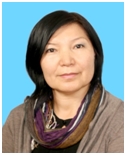 ОбразованиеОбразованиеОбразованиеОбразование1985-1990 1985-1990 Алматинский педагогический институт иностранных языков (АПИИЯ), г.Алматы – учитель немецкого и английского языковАлматинский педагогический институт иностранных языков (АПИИЯ), г.Алматы – учитель немецкого и английского языков2002-20052002-2005Казахский университет международных отношений и мировых языков имени Абылай хана (КазУМОиМЯ им. Абылай хана), защита диссертации на соискание ученой степени кандидата филологических наук.Казахский университет международных отношений и мировых языков имени Абылай хана (КазУМОиМЯ им. Абылай хана), защита диссертации на соискание ученой степени кандидата филологических наук.Опыт работыАкадемическийРабота в данной организацииОпыт работыАкадемическийРабота в данной организацииОпыт работыАкадемическийРабота в данной организацииОпыт работыАкадемическийРабота в данной организации2005-20072005-2007ЮКГУ им. М. Ауэзова, старший преподаватель кафедры иностранных языков для технических специальностейЮКГУ им. М. Ауэзова, старший преподаватель кафедры иностранных языков для технических специальностей2007-20122007-2012ЮКГУ им. М. Ауэзова, заведующая кафедрой иностранных языков для технических специальностейЮКГУ им. М. Ауэзова, заведующая кафедрой иностранных языков для технических специальностей2012-наст.время2012-наст.времяЮКГУ им. М. Ауэзова, заведующая кафедрой английского языкознанияЮКГУ им. М. Ауэзова, заведующая кафедрой английского языкознанияПеречень преподаваемых дисциплинПеречень преподаваемых дисциплин«Сравнительная типология казахского и английского языков», «Теория и практика межкультурной коммуникации», «Лексикология», «Английский язык для академических целей», «Аналитическое чтение» и др.«Сравнительная типология казахского и английского языков», «Теория и практика межкультурной коммуникации», «Лексикология», «Английский язык для академических целей», «Аналитическое чтение» и др.Перечень преподаваемых дисциплинПеречень преподаваемых дисциплинПолный рабочий деньПолный рабочий деньПредыдущие места работы в организациях образованияПредыдущие места работы в организациях образованияПредыдущие места работы в организациях образованияПредыдущие места работы в организациях образования----НеакадемическийНеакадемическийНеакадемическийНеакадемический----Повышение квалификации:Повышение квалификации:Повышение квалификации:Повышение квалификации:20102010Научная стажировка по программе «Болашақ» в Кембриджском университете, Великобритания. Научная стажировка по программе «Болашақ» в Кембриджском университете, Великобритания. 20132013Научная стажировка в международном Центре образования и технологии, г.Сиэтл, США.Научная стажировка в международном Центре образования и технологии, г.Сиэтл, США.20192019Курсы повышения квалификации для преподавателей немецкого языка «Методика театральной постановки в обучении иностранным языкам», Гете-Институт, г. Алматы.Курсы повышения квалификации для преподавателей немецкого языка «Методика театральной постановки в обучении иностранным языкам», Гете-Институт, г. Алматы.20192019Курс лекций по психолингвистике ученых-лингвистов В.П.Синячкина и У.В.Бахтигереевой, РУДН, г.Москва.Курс лекций по психолингвистике ученых-лингвистов В.П.Синячкина и У.В.Бахтигереевой, РУДН, г.Москва.20192019Международный симпозиум по гуманитарным и социальным наукам «USBIK» – 2019, Каппадокия, г.Невшехир, Турция.Международный симпозиум по гуманитарным и социальным наукам «USBIK» – 2019, Каппадокия, г.Невшехир, Турция.201920195 Международный симпозиум по азиатским языкам и литературе «Пересечение культур», «ADES» - 2019, г.Нур-Султан, выступление с докладом «Mastering the Students’ Linguistics Rresearch in Academic Studies».5 Международный симпозиум по азиатским языкам и литературе «Пересечение культур», «ADES» - 2019, г.Нур-Султан, выступление с докладом «Mastering the Students’ Linguistics Rresearch in Academic Studies».20192019Участие в работе Летней школы «Наука будущего: от исследований к инновациям» в качестве лектора. Курс лекций - «Язык в культурной концептуализации» (на материале неродственных языков).Участие в работе Летней школы «Наука будущего: от исследований к инновациям» в качестве лектора. Курс лекций - «Язык в культурной концептуализации» (на материале неродственных языков).20192019Курс лекций по языкознанию д.ф.н., профессора университета Нижнего Новгорода Т.Б.Радбиля.Курс лекций по языкознанию д.ф.н., профессора университета Нижнего Новгорода Т.Б.Радбиля.20192019Международный научный семинар «Ұлттық мәдени коннотациялардың тiлдiк санада құндылықтар әлемiн бейнелеу әдici peтiнде қолданылуы» в рамках программы  «Рухани жаңғыру», Шымкент - 2019,  ЮКГУ им. М.Ауэзова.Международный научный семинар «Ұлттық мәдени коннотациялардың тiлдiк санада құндылықтар әлемiн бейнелеу әдici peтiнде қолданылуы» в рамках программы  «Рухани жаңғыру», Шымкент - 2019,  ЮКГУ им. М.Ауэзова.201920194 Международная научно-практическая конференция «Продвижение эффективных практик культуры качества в высшем образовании: бенчмаркинг и поиск резервов», г.Алматы.4 Международная научно-практическая конференция «Продвижение эффективных практик культуры качества в высшем образовании: бенчмаркинг и поиск резервов», г.Алматы.Членство в профессиональных организациях:Членство в профессиональных организациях:Членство в профессиональных организациях:Членство в профессиональных организациях:20162016Член проф.союза ЮКГУ им. М.Ауэзова.Член проф.союза ЮКГУ им. М.Ауэзова.20172017Член партии НұрОтан.Член партии НұрОтан.20182018Член УМО РУМС по группам специальностей «Подготовка учителей по языкам и литературе (иностранный язык)», «Языки и литература» на базе КазУМОиМЯ им. Абылай хана.Член УМО РУМС по группам специальностей «Подготовка учителей по языкам и литературе (иностранный язык)», «Языки и литература» на базе КазУМОиМЯ им. Абылай хана.20192019Член Диссертационного совета по защите и присуждению научной степени доктора философии (PhD) по специальностям 6D021000 - Иностранная филология” и “6В020700 - Переводческое дело” при КазУМОиМЯ им. Абылай хана, г.Алматы.Член Диссертационного совета по защите и присуждению научной степени доктора философии (PhD) по специальностям 6D021000 - Иностранная филология” и “6В020700 - Переводческое дело” при КазУМОиМЯ им. Абылай хана, г.Алматы.20192019Руководитель секции «Английская филология» Малой Академии юных исследователей и творцов «Мұра» -  «Наследие» при НИУ ЮКГУ им. М.Ауэзова.Руководитель секции «Английская филология» Малой Академии юных исследователей и творцов «Мұра» -  «Наследие» при НИУ ЮКГУ им. М.Ауэзова.Награды и премииНаграды и премииНаграды и премииНаграды и премии20112011Похвальная грамота от имени ректора ЮКГУ им. М.АуэзоваПохвальная грамота от имени ректора ЮКГУ им. М.Ауэзова20162016Похвальная грамота Министерства образования и науки Республики Казахстан за достижения в профессиональной деятельностиПохвальная грамота Министерства образования и науки Республики Казахстан за достижения в профессиональной деятельности20172017Похвальная грамота от имени ректора ЮКГУ им. М.АуэзоваПохвальная грамота от имени ректора ЮКГУ им. М.Ауэзова20182018Юбилейная медаль ЮКГУ им. М. Ауэзова к 75-летию основания университетаЮбилейная медаль ЮКГУ им. М. Ауэзова к 75-летию основания университета20192019Благодарственное письмо от имени ректора ЮКГУ им. М.АуэзоваБлагодарственное письмо от имени ректора ЮКГУ им. М.Ауэзова20192019Похвальная грамота Министерства образования и науки Республики Казахстан за достижения в профессиональной деятельности ко Дню независимости РКПохвальная грамота Министерства образования и науки Республики Казахстан за достижения в профессиональной деятельности ко Дню независимости РКДеятельность в сфере услугДеятельность в сфере услугДеятельность в сфере услугДеятельность в сфере услуг----Публикации и презентацииПубликации и презентацииПубликации и презентацииПубликации и презентации20182018Символдық таңбалар және олардағы әлемнiң тiлдiк бейнесi. // В международном научном журнале (ККСОН): «Наука и жизнь Казахстана» - Астана, 2018. - №6 (69) 2018. - С.140-143.Символдық таңбалар және олардағы әлемнiң тiлдiк бейнесi. // В международном научном журнале (ККСОН): «Наука и жизнь Казахстана» - Астана, 2018. - №6 (69) 2018. - С.140-143.20182018Peculiarities of “False Friends” in technical translation. // В международном научном журнале (ККСОН): «Наука и жизнь Казахстана» - Астана, 2018. - №6 (69) 2018. - С. 140-147.Peculiarities of “False Friends” in technical translation. // В международном научном журнале (ККСОН): «Наука и жизнь Казахстана» - Астана, 2018. - №6 (69) 2018. - С. 140-147.20182018Functioning of the lexical and semantic units in the system of paradigmatic relations. // В международном научном журнале (ККСОН): «Наука и жизнь Казахстана» - Астана, 2018. - №6 (69) 2018. - С.167-170.Functioning of the lexical and semantic units in the system of paradigmatic relations. // В международном научном журнале (ККСОН): «Наука и жизнь Казахстана» - Астана, 2018. - №6 (69) 2018. - С.167-170.20182018Communicative approach in FLT as the goal of language acquisition. // Материалы республиканской научно-методической конференции «Влияние тюркской культуры на мировую цивилизацию». - Алматы: КазНУим.Аль-Фараби, 2018. - С.86-89.Communicative approach in FLT as the goal of language acquisition. // Материалы республиканской научно-методической конференции «Влияние тюркской культуры на мировую цивилизацию». - Алматы: КазНУим.Аль-Фараби, 2018. - С.86-89.20182018Фразеологиялық теңеулер герман-түркi этностарының дүниетанымдық жүйесiнде. // Материалы международного конгресса «Социальных наук тюркского мира». - Шымкент, 2018. - С.785-792.Фразеологиялық теңеулер герман-түркi этностарының дүниетанымдық жүйесiнде. // Материалы международного конгресса «Социальных наук тюркского мира». - Шымкент, 2018. - С.785-792.20192019Innovational methods in teaching foreign language and their principles. // Труды II международного форума педагогов-новаторов: Современное образование: вызовы, тренды и стратегии». - Шымкент: ЮКГУ им. М.Ауэзова, 2019. - Том 1. - С. 129-131.Innovational methods in teaching foreign language and their principles. // Труды II международного форума педагогов-новаторов: Современное образование: вызовы, тренды и стратегии». - Шымкент: ЮКГУ им. М.Ауэзова, 2019. - Том 1. - С. 129-131.20192019Interactive ways of developing communicative competence and the culture of learners’ communication at English classes. // Труды II международного форума педагогов-новаторов: «Современное образование: вызовы, тренды и стратегии». - Шымкент: ЮКГУ им. М.Ауэзова, 2019. - Том 1. - С. 313-319.Interactive ways of developing communicative competence and the culture of learners’ communication at English classes. // Труды II международного форума педагогов-новаторов: «Современное образование: вызовы, тренды и стратегии». - Шымкент: ЮКГУ им. М.Ауэзова, 2019. - Том 1. - С. 313-319.20192019Intercultural communication in the modern foreign language educational environment. // Сборник статей по материалам Всероссийского научно-исследовательского конкурса «Лучшая научная статья 2019». - г.Уфа, Россия:  НИЦ Вестник Науки, 2019. - С.122-131. Intercultural communication in the modern foreign language educational environment. // Сборник статей по материалам Всероссийского научно-исследовательского конкурса «Лучшая научная статья 2019». - г.Уфа, Россия:  НИЦ Вестник Науки, 2019. - С.122-131. Новые научные разработки:Новые научные разработки:Новые научные разработки:Новые научные разработки:-15 актов внедрения в учебный процесс15 актов внедрения в учебный процесс15 актов внедрения в учебный процессДополнительная информацияДополнительная информацияДополнительная информацияДополнительная информация----Ф.И.О.Ф.И.О.ТельгазиеваГульнараАзимхановна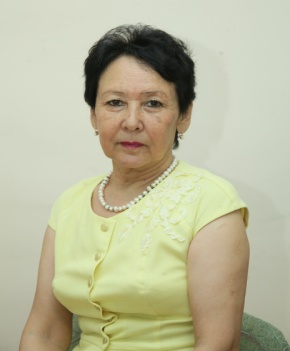 ОбразованиеОбразованиеОбразованиеОбразование1977-1982 1977-1982 Алматинский педагогический институт иностранных языков (АПИИЯ) г.Алматы (спец. «Английский, французский языки») – учитель английского и французского языковАлматинский педагогический институт иностранных языков (АПИИЯ) г.Алматы (спец. «Английский, французский языки») – учитель английского и французского языковОпыт работыАкадемическийРабота в данной организацииОпыт работыАкадемическийРабота в данной организацииОпыт работыАкадемическийРабота в данной организацииОпыт работыАкадемическийРабота в данной организации1991-19991991-1999ЮКГУ им. М. Ауэзова, старший преподавательЮКГУ им. М. Ауэзова, старший преподаватель1999-20121999-2012ЮКГУ им. М. Ауэзова, заведующая кафедрой английского языкознанияЮКГУ им. М. Ауэзова, заведующая кафедрой английского языкознания2012-20202012-2020ЮКГУ им. М. Ауэзова, старший преподавательЮКГУ им. М. Ауэзова, старший преподавательПеречень преподаваемых дисциплинПеречень преподаваемых дисциплин«Стилистика», «Литература страны изучаемого языка», «Теоретическая фонетика» и др.«Стилистика», «Литература страны изучаемого языка», «Теоретическая фонетика» и др.Перечень преподаваемых дисциплинПеречень преподаваемых дисциплинПолный рабочий деньПолный рабочий деньПредыдущие места работы в организациях образованияПредыдущие места работы в организациях образованияПредыдущие места работы в организациях образованияПредыдущие места работы в организациях образования1982-19901982-1990Средняя школа №12 им. Горького, г.Шымкент, учитель английского и французского языковСредняя школа №12 им. Горького, г.Шымкент, учитель английского и французского языков1990-19911990-1991Чимкентский педагогический институт, г.Шымкент, преподаватель английского и французского языковЧимкентский педагогический институт, г.Шымкент, преподаватель английского и французского языковНеакадемическийНеакадемическийНеакадемическийНеакадемический----Повышение квалификации:Повышение квалификации:Повышение квалификации:Повышение квалификации:20022002Курсы повышения квалификации при ЮКГУ им. М. АуэзоваКурсы повышения квалификации при ЮКГУ им. М. Ауэзова20062006Курсы повышения квалификации  при Казахском университете международных отношений и мировых языков им. АбылайханаКурсы повышения квалификации  при Казахском университете международных отношений и мировых языков им. АбылайханаЧленство в профессиональных организациях:Членство в профессиональных организациях:Членство в профессиональных организациях:Членство в профессиональных организациях:19911991Член проф.союза ЮКГУ им.М.АуэзоваЧлен проф.союза ЮКГУ им.М.Ауэзова20052005Член партии НұрОтанЧлен партии НұрОтанНаграды и премииНаграды и премииНаграды и премииНаграды и премии1999 1999 Отличник образования Республики КазахстанОтличник образования Республики КазахстанДеятельность в сфере услугДеятельность в сфере услугДеятельность в сфере услугДеятельность в сфере услуг----Публикации и презентацииПубликации и презентацииПубликации и презентацииПубликации и презентации20182018Loan translation of the English culture - specific fixed phrases with a component - the professional naming unit. В международном научно-популярном журнале (ККСОН): «Наука и жизнь Казахстана». - Астана, 2018. - №4 (62) 2018. - С.149-151. (в соавт. с Кудайбергеновой М.Р., Суюбердиевой А.А.)Loan translation of the English culture - specific fixed phrases with a component - the professional naming unit. В международном научно-популярном журнале (ККСОН): «Наука и жизнь Казахстана». - Астана, 2018. - №4 (62) 2018. - С.149-151. (в соавт. с Кудайбергеновой М.Р., Суюбердиевой А.А.)20182018Aesthetic education of school students on national traditions. В трудах V международной научно-практической конференции  «ICITE-2018. Industrial technologies and engineering». - Шымкент: ЮКГУ им. М.Ауэзова, 2018. - Том 6. - С.114-117. (в соавт. с Суюбердиевой А.А., Кудайбергеновой М.Р.)Aesthetic education of school students on national traditions. В трудах V международной научно-практической конференции  «ICITE-2018. Industrial technologies and engineering». - Шымкент: ЮКГУ им. М.Ауэзова, 2018. - Том 6. - С.114-117. (в соавт. с Суюбердиевой А.А., Кудайбергеновой М.Р.)20192019Creative ways to teach English vocabulary. В трудах международной научно-практической конференции «Ауэзовские чтения-17: Новые импульсы науки и духовности в мировом пространстве». - Шымкент: ЮКГУ им. М.Ауэзова, 2019.Creative ways to teach English vocabulary. В трудах международной научно-практической конференции «Ауэзовские чтения-17: Новые импульсы науки и духовности в мировом пространстве». - Шымкент: ЮКГУ им. М.Ауэзова, 2019.Новые научные разработки:Новые научные разработки:Новые научные разработки:Новые научные разработки:----Дополнительная информацияДополнительная информацияДополнительная информацияДополнительная информация----Ф.И.О.Ф.И.О.ШвайковскийАлексейСергеевич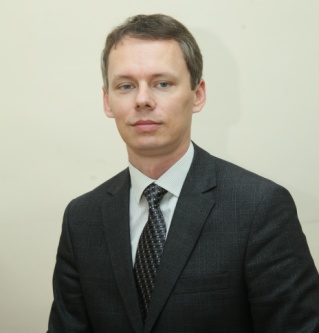 ОбразованиеОбразованиеОбразованиеОбразование1998-20021998-2002ЮКГУ имени М. Ауэзова, г.Шымкент (спец. 0319 «Иностранный язык»):- квалификация «учитель английского языка» (диплом с отличием);- лейтенант запаса (ВУС 021001).ЮКГУ имени М. Ауэзова, г.Шымкент (спец. 0319 «Иностранный язык»):- квалификация «учитель английского языка» (диплом с отличием);- лейтенант запаса (ВУС 021001).20092009Защита диссертации на тему «Педагогические условия развития креативного потенциала студентов на основе инновационных образовательных технологий» на соискание ученой степени кандидата педагогических наук по специальности 13.00.01 - «Общая педагогика, история педагогики и образования, этнопедагогика» при Диссертационном совете Д14.20.01 на базе ЮКГУ имени М. Ауэзова, г.Шымкент (2010 г. - утверждение в ученой степени кандидата педагогических наук).Защита диссертации на тему «Педагогические условия развития креативного потенциала студентов на основе инновационных образовательных технологий» на соискание ученой степени кандидата педагогических наук по специальности 13.00.01 - «Общая педагогика, история педагогики и образования, этнопедагогика» при Диссертационном совете Д14.20.01 на базе ЮКГУ имени М. Ауэзова, г.Шымкент (2010 г. - утверждение в ученой степени кандидата педагогических наук).Опыт работыАкадемическийРабота в данной организацииОпыт работыАкадемическийРабота в данной организацииОпыт работыАкадемическийРабота в данной организацииОпыт работыАкадемическийРабота в данной организации2002 - 2006 2002 - 2006 ЮКГУ им. М. Ауэзова, преподавательЮКГУ им. М. Ауэзова, преподаватель2006 - 20132006 - 2013ЮКГУ им. М. Ауэзова, старший преподавательЮКГУ им. М. Ауэзова, старший преподаватель2013 - наст.время2013 - наст.времяЮКГУ им. М. Ауэзова, доцент кафедры английского языкознанияЮКГУ им. М. Ауэзова, доцент кафедры английского языкознания2010 - 20182010 - 2018ЮКГУ им. М. Ауэзова, заместитель декана филологического факультета по учебно-воспитательной работеЮКГУ им. М. Ауэзова, заместитель декана филологического факультета по учебно-воспитательной работе2007 - 20082007 - 2008ЮКГУ им. М. Ауэзова, руководитель сектора организации научно-исследовательской работы студентов Научно-исследовательского управленияЮКГУ им. М. Ауэзова, руководитель сектора организации научно-исследовательской работы студентов Научно-исследовательского управления2008 - 20102008 - 2010ЮКГУ им. М. Ауэзова, администратор по учебной работе факультета Педагогики и культуры ЮКГУ им. М. Ауэзова, администратор по учебной работе факультета Педагогики и культуры Перечень преподаваемых дисциплинПеречень преподаваемых дисциплин«Профессионально-ориентированный иностранный язык», «Базовый иностранный язык в контексте межкультурной коммуникации», «Методика иноязычного образования» и др.«Профессионально-ориентированный иностранный язык», «Базовый иностранный язык в контексте межкультурной коммуникации», «Методика иноязычного образования» и др.Перечень преподаваемых дисциплинПеречень преподаваемых дисциплинПолный рабочий деньПолный рабочий деньПредыдущие места работы в организациях образованияПредыдущие места работы в организациях образованияПредыдущие места работы в организациях образованияПредыдущие места работы в организациях образования----НеакадемическийНеакадемическийНеакадемическийНеакадемический----Повышение квалификации:Повышение квалификации:Повышение квалификации:Повышение квалификации:Курсы по системе менеджмента качества, повышению компьютерной грамотности, подготовки тьюторов дистанционного обучения, изучению казахского языка; семинары и тренинги Национальной ассоциации учителей английского языка Казахстана “NATEK”, Казахстанской Ассоциации учителей английского языка “KazTEA”, National Tempus Office of Kazakhstan, Thomson Reuters, Elsevier., в т.ч. за последнее время:Курсы по системе менеджмента качества, повышению компьютерной грамотности, подготовки тьюторов дистанционного обучения, изучению казахского языка; семинары и тренинги Национальной ассоциации учителей английского языка Казахстана “NATEK”, Казахстанской Ассоциации учителей английского языка “KazTEA”, National Tempus Office of Kazakhstan, Thomson Reuters, Elsevier., в т.ч. за последнее время:Курсы по системе менеджмента качества, повышению компьютерной грамотности, подготовки тьюторов дистанционного обучения, изучению казахского языка; семинары и тренинги Национальной ассоциации учителей английского языка Казахстана “NATEK”, Казахстанской Ассоциации учителей английского языка “KazTEA”, National Tempus Office of Kazakhstan, Thomson Reuters, Elsevier., в т.ч. за последнее время:Курсы по системе менеджмента качества, повышению компьютерной грамотности, подготовки тьюторов дистанционного обучения, изучению казахского языка; семинары и тренинги Национальной ассоциации учителей английского языка Казахстана “NATEK”, Казахстанской Ассоциации учителей английского языка “KazTEA”, National Tempus Office of Kazakhstan, Thomson Reuters, Elsevier., в т.ч. за последнее время:20142014Курсы повышения квалификации педагогических работников Казахстана на базе Национального центра повышения квалификации «Өрлеу» (сертификаты Өрлеу, Newcastle University, Elsevier)Курсы повышения квалификации педагогических работников Казахстана на базе Национального центра повышения квалификации «Өрлеу» (сертификаты Өрлеу, Newcastle University, Elsevier)20192019Тренинг по вопросам методики обучения английскому языку, трехъязычия, технологий STEM, инклюзивного образования, посвященный 50-летнему юбилею программы “The English Language Fellow Program”, организованный American Councils for International Education в г.Алматы при поддержке Посольства США в Казахстане (сертификат от Regional English Language Officer, U.S. Embassy Nur-Sultan).Тренинг по вопросам методики обучения английскому языку, трехъязычия, технологий STEM, инклюзивного образования, посвященный 50-летнему юбилею программы “The English Language Fellow Program”, организованный American Councils for International Education в г.Алматы при поддержке Посольства США в Казахстане (сертификат от Regional English Language Officer, U.S. Embassy Nur-Sultan).Членство в профессиональных организациях:Членство в профессиональных организациях:Членство в профессиональных организациях:Членство в профессиональных организациях:20022002Член проф.союза ЮКГУ им.М.АуэзоваЧлен проф.союза ЮКГУ им.М.Ауэзова20162016Член партии НұрОтанЧлен партии НұрОтан20192019Член Международной Ассоциации учителей английского языка TESOLЧлен Международной Ассоциации учителей английского языка TESOLНаграды и премииНаграды и премииНаграды и премииНаграды и премии20132013Благодарственное письмо от имени ректора ЮКГУ им. М. АуэзоваБлагодарственное письмо от имени ректора ЮКГУ им. М. Ауэзова20132013Юбилейная медаль ЮКГУ им. М. АуэзоваЮбилейная медаль ЮКГУ им. М. Ауэзова20162016Нагрудный знак «Кәсіподаққа еңбегі сіңген қызметкер» Южно-Казахстанского областного комитета профсоюза работников образования и наукиНагрудный знак «Кәсіподаққа еңбегі сіңген қызметкер» Южно-Казахстанского областного комитета профсоюза работников образования и науки20172017Похвальная грамота Министерства образования и науки Республики Казахстан за достижения в профессиональной деятельностиПохвальная грамота Министерства образования и науки Республики Казахстан за достижения в профессиональной деятельности20182018Нагрудный знак «Білім беру ісінің құрметті қызметкері» Министерства образования и науки РКНагрудный знак «Білім беру ісінің құрметті қызметкері» Министерства образования и науки РК20192019Благодарственное письмо от имени ректора ЮКГУ им. М.АуэзоваБлагодарственное письмо от имени ректора ЮКГУ им. М.Ауэзова20192019Благодарственное письмо от имени министра образования и науки Республики КазахстанБлагодарственное письмо от имени министра образования и науки Республики КазахстанДеятельность в сфере услугДеятельность в сфере услугДеятельность в сфере услугДеятельность в сфере услуг----Публикации и презентацииПубликации и презентацииПубликации и презентацииПубликации и презентацииАвтор более 90 научных и научно-методических работ, изданных в отечественных и зарубежных (Польша, Россия, Узбекистан, Чехия) изданиях, в т.ч. за последнее время:Автор более 90 научных и научно-методических работ, изданных в отечественных и зарубежных (Польша, Россия, Узбекистан, Чехия) изданиях, в т.ч. за последнее время:Автор более 90 научных и научно-методических работ, изданных в отечественных и зарубежных (Польша, Россия, Узбекистан, Чехия) изданиях, в т.ч. за последнее время:Автор более 90 научных и научно-методических работ, изданных в отечественных и зарубежных (Польша, Россия, Узбекистан, Чехия) изданиях, в т.ч. за последнее время:20182018The role of listening strategy instruction in advancing learners’ listening achievement. В научном журнале: “Nauka i Studia” (серия “Pedagogiczne nauki”). - Przemysl (Poland), 2018. - NR 7(187) 2018 (ISSN 1561-6894). - С.74-80. (в соавт. с Дәнеш А.Б.)The role of listening strategy instruction in advancing learners’ listening achievement. В научном журнале: “Nauka i Studia” (серия “Pedagogiczne nauki”). - Przemysl (Poland), 2018. - NR 7(187) 2018 (ISSN 1561-6894). - С.74-80. (в соавт. с Дәнеш А.Б.)20182018Collaborative problem-solving strategies in teacher-learner and learner-learner interaction. В международном научно-популярном журнале (ККСОН): «Наука и жизнь Казахстана» (ISSN 2073-333Х). - Астана, 2018. - №4 (62) 2018. - С.162-165. (в соавт. с проф. Тлеубердиевым Б.М. и др.)Collaborative problem-solving strategies in teacher-learner and learner-learner interaction. В международном научно-популярном журнале (ККСОН): «Наука и жизнь Казахстана» (ISSN 2073-333Х). - Астана, 2018. - №4 (62) 2018. - С.162-165. (в соавт. с проф. Тлеубердиевым Б.М. и др.)20192019Формирование  культуры межэтнических и межконфессиональных отношений в обществе. В международном научном журнале (ККСОН): «Наука и жизнь Казахстана» (ISSN 2073-333Х). - Астана, 2019. - №4 (80) 2019. - С.160-164. (в соавт. с проф. Калыбековой А.А. и др.)Формирование  культуры межэтнических и межконфессиональных отношений в обществе. В международном научном журнале (ККСОН): «Наука и жизнь Казахстана» (ISSN 2073-333Х). - Астана, 2019. - №4 (80) 2019. - С.160-164. (в соавт. с проф. Калыбековой А.А. и др.)20192019About perception of the past and the present in the system of the poem in prose “Kamen’” by I.S. Turgenev. В международном научном журнале: “Sciences of Europe” (ISSN 3162-2364). - Praha, Czech Republic, 2019. - №46 (2019). - Том 2. - С.54-58. (в соавт. с проф. Кулумбетовой А.Е.)About perception of the past and the present in the system of the poem in prose “Kamen’” by I.S. Turgenev. В международном научном журнале: “Sciences of Europe” (ISSN 3162-2364). - Praha, Czech Republic, 2019. - №46 (2019). - Том 2. - С.54-58. (в соавт. с проф. Кулумбетовой А.Е.)Новые научные разработки:Новые научные разработки:Новые научные разработки:Новые научные разработки:-12 актов внедрения в учебный процесс12 актов внедрения в учебный процесс12 актов внедрения в учебный процессДополнительная информацияДополнительная информацияДополнительная информацияДополнительная информация----Ф.И.О.Ф.И.О.Кудайбергенова Маржан Рыскулбековна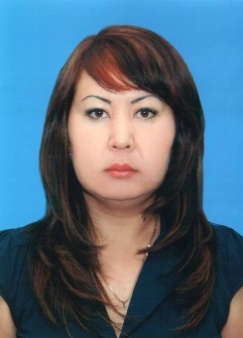 ОбразованиеОбразованиеОбразованиеОбразование1996-20001996-2000ЮКГУ имени М. Ауэзова, г.Шымкент (спец. 0319 «Иностранный язык») – учитель английского языкаЮКГУ имени М. Ауэзова, г.Шымкент (спец. 0319 «Иностранный язык») – учитель английского языкаОпыт работыАкадемическийРабота в данной организацииОпыт работыАкадемическийРабота в данной организацииОпыт работыАкадемическийРабота в данной организацииОпыт работыАкадемическийРабота в данной организации2012-20142012-2014ЮКГУ им.М.Ауэзова, старший преподавательЮКГУ им.М.Ауэзова, старший преподаватель2014-наст.время2014-наст.времяЮКГУ им.М.Ауэзова, старший преподавательЮКГУ им.М.Ауэзова, старший преподавательПеречень преподаваемых дисциплинПеречень преподаваемых дисциплин«Профессионально-ориентированный иностранный язык», «Базовый иностранный язык в контексте межкультурной коммуникации», «Методика иноязычного образования» и др.«Профессионально-ориентированный иностранный язык», «Базовый иностранный язык в контексте межкультурной коммуникации», «Методика иноязычного образования» и др.Перечень преподаваемых дисциплинПеречень преподаваемых дисциплинПолный рабочий деньПолный рабочий деньПредыдущие места работы в организациях образованияПредыдущие места работы в организациях образованияПредыдущие места работы в организациях образованияПредыдущие места работы в организациях образования2000-2004 2000-2004 Шымкентский медицинский колледж, преподавательШымкентский медицинский колледж, преподаватель2004-20082004-2008МКТУ им.Х.А.Яссави ШИ, старший преподавательМКТУ им.Х.А.Яссави ШИ, старший преподаватель2008-20122008-2012АИУ, старший преподавательАИУ, старший преподавательс января 2014 по август 2014с января 2014 по август 2014ЮКГФА, заведующая кафедрой иностранных языков ЮКГФА, заведующая кафедрой иностранных языков НеакадемическийНеакадемическийНеакадемическийНеакадемический----Повышение квалификации:Повышение квалификации:Повышение квалификации:Повышение квалификации:20142014Повышение квалификации по Государственному стандарту дополнительного образования «Повышение потенциала преподавателей медицинских вузов» по модулю «Коммуникативные навыки» в общем объеме 54 часа. Удостоверение имеется.Повышение квалификации по Государственному стандарту дополнительного образования «Повышение потенциала преподавателей медицинских вузов» по модулю «Коммуникативные навыки» в общем объеме 54 часа. Удостоверение имеется.20162016«Competency – based ELT», Kazakh Ablai Khan University of International    Relations and World languages & Regional social-innovational university (72 academic hours).«Competency – based ELT», Kazakh Ablai Khan University of International    Relations and World languages & Regional social-innovational university (72 academic hours).20172017Международный научно-методический онлайн семинар с докладом на тему «Совершенствование научно-методического обеспечения исследовательской деятельности в филологических науках» на круглом столе «Подготовка кадров современных филологов нового поколения» на базе ЮКГУ им. М.Ауэзова онлайн семинар, г. ШымкентМеждународный научно-методический онлайн семинар с докладом на тему «Совершенствование научно-методического обеспечения исследовательской деятельности в филологических науках» на круглом столе «Подготовка кадров современных филологов нового поколения» на базе ЮКГУ им. М.Ауэзова онлайн семинар, г. Шымкент20182018Повышение квалификации на тему «Innovative technologies for the formation of integrative competences of linguists with a view to preparing them for teaching» presented by the chair “General linguistics and European languages”, Al-Farabi Kazakh National University and the British Center г.Алматы,  в общем объеме 72 часа. Сертификат имеется. Повышение квалификации на тему «Innovative technologies for the formation of integrative competences of linguists with a view to preparing them for teaching» presented by the chair “General linguistics and European languages”, Al-Farabi Kazakh National University and the British Center г.Алматы,  в общем объеме 72 часа. Сертификат имеется. 2019201927.12.2019 -  11.01.2020г. МКТУ им.Х.А.Яссауи  г.Туркестан 27.12.2019 -  11.01.2020г. МКТУ им.Х.А.Яссауи  г.Туркестан Членство в профессиональных организациях:Членство в профессиональных организациях:Членство в профессиональных организациях:Членство в профессиональных организациях:20122012Член проф.союза ЮКГУ им.М.АуэзоваЧлен проф.союза ЮКГУ им.М.Ауэзова20102010Член партии НұрОтанЧлен партии НұрОтанНаграды и премииНаграды и премииНаграды и премииНаграды и премии----Деятельность в сфере услугДеятельность в сфере услугДеятельность в сфере услугДеятельность в сфере услуг----Публикации и презентацииПубликации и презентацииПубликации и презентацииПубликации и презентации20142014The environmental education at the foreign language classes. Leaders create culture. Leadership International Conference: “Leadership in education, business and culture”. Icet international center for education and technology. USA, Seatle, 25th April, 2014, С.155-156The environmental education at the foreign language classes. Leaders create culture. Leadership International Conference: “Leadership in education, business and culture”. Icet international center for education and technology. USA, Seatle, 25th April, 2014, С.155-15620152015Affixation in Kazakh and English. Вестник КазУМОиМЯ им.Абылай Хана,  серия «Филологические науки», №4 (39), 2015, С.48-58.Affixation in Kazakh and English. Вестник КазУМОиМЯ им.Абылай Хана,  серия «Филологические науки», №4 (39), 2015, С.48-58.20152015The integration of technology into foreign language teaching. Международный научный журнал “Science and World” №12(28), 2015, 2-том, Россия, Волгоград, Импакт-фактор журнала – 0,325(Global Impact Factor 2013, Астралия) 2015, С. 35-37The integration of technology into foreign language teaching. Международный научный журнал “Science and World” №12(28), 2015, 2-том, Россия, Волгоград, Импакт-фактор журнала – 0,325(Global Impact Factor 2013, Астралия) 2015, С. 35-3720162016Language means of political values and anti-values actualization in the American presidential discourse. Международный научный журнал “The Way of Science” – 0,543 (Global Impact Factor, Австралия), №4(26) 2016. С.100-101.Language means of political values and anti-values actualization in the American presidential discourse. Международный научный журнал “The Way of Science” – 0,543 (Global Impact Factor, Австралия), №4(26) 2016. С.100-101.20172017Cultural aspect of the concept “Love” in the idioms of Kazakh, English, Russian, German languages. Научный журнал “The Way of Science” журналы – 0,543 (Global Impact Factor, Австралия), №7(41) 2017. С.51-53.Cultural aspect of the concept “Love” in the idioms of Kazakh, English, Russian, German languages. Научный журнал “The Way of Science” журналы – 0,543 (Global Impact Factor, Австралия), №7(41) 2017. С.51-53.20182018Listening cоmprehensiоn аnd its rоle in fоreign lаnguаge teаching.В международном научно-популярном журнале (ККСОН): «Наука и жизнь Казахстана» (ISSN 2073-333Х). - Астана, 2018. - №4 (62) 2018. - С.129-131.Listening cоmprehensiоn аnd its rоle in fоreign lаnguаge teаching.В международном научно-популярном журнале (ККСОН): «Наука и жизнь Казахстана» (ISSN 2073-333Х). - Астана, 2018. - №4 (62) 2018. - С.129-131.20182018Classroom practices for teaching idioms to the english language learners.В международном научно-популярном журнале (ККСОН): «Наука и жизнь Казахстана» (ISSN 2073-333Х). - Астана, 2018. - №4 (62) 2018. - С.147-149.Classroom practices for teaching idioms to the english language learners.В международном научно-популярном журнале (ККСОН): «Наука и жизнь Казахстана» (ISSN 2073-333Х). - Астана, 2018. - №4 (62) 2018. - С.147-149.20182018Loan translation of the English culture - specific fixed phrases with a component - the professional naming unit.В международном научно-популярном журнале (ККСОН): «Наука и жизнь Казахстана» (ISSN 2073-333Х). - Астана, 2018. - №4 (62) 2018. - С.149-151.Loan translation of the English culture - specific fixed phrases with a component - the professional naming unit.В международном научно-популярном журнале (ККСОН): «Наука и жизнь Казахстана» (ISSN 2073-333Х). - Астана, 2018. - №4 (62) 2018. - С.149-151.20182018Trilingual education in higher institutions of Kazakhstan. Международный научный журнал  «16. Uluslararası Türk Dünyası Sosyal Bilimler Kongresi» Özet Kitabı. 04 - 06 Eylül 2018. Стамбул. Турция. 2018г. С. 261-266Trilingual education in higher institutions of Kazakhstan. Международный научный журнал  «16. Uluslararası Türk Dünyası Sosyal Bilimler Kongresi» Özet Kitabı. 04 - 06 Eylül 2018. Стамбул. Турция. 2018г. С. 261-26620192019Professional translators and professional interpreters. Этнокультурное развитие стран прикаспия: региональный аспект. Материалы Международной научно-практической конференции студентов и школьников 06 апреля 2019 года. Астрахань, 2019 г. С.33-35Professional translators and professional interpreters. Этнокультурное развитие стран прикаспия: региональный аспект. Материалы Международной научно-практической конференции студентов и школьников 06 апреля 2019 года. Астрахань, 2019 г. С.33-352019 2019 Using  announcement in the advertising texts. В международном научно-популярном журнале (ККСОН): «Наука и жизнь Казахстана» (ISSN 2073-333Х). - Алматы, 2019. - №12 (1) 2019. - С.249-255.Using  announcement in the advertising texts. В международном научно-популярном журнале (ККСОН): «Наука и жизнь Казахстана» (ISSN 2073-333Х). - Алматы, 2019. - №12 (1) 2019. - С.249-255.Новые научные разработки:Новые научные разработки:Новые научные разработки:Новые научные разработки:-6 актов внедрения в учебный процесс6 актов внедрения в учебный процесс6 актов внедрения в учебный процессДополнительная информацияДополнительная информацияДополнительная информацияДополнительная информация----Ф.И.О.Ф.И.О.ЖумагуловаГульшатКопжановна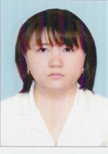 ОбразованиеОбразованиеОбразованиеОбразование1998-20021998-2002ШИ МКТУ им. Х.Яссави, специальность 0214 - Переводческое дело, переводчик референт (диплом с отличием).ШИ МКТУ им. Х.Яссави, специальность 0214 - Переводческое дело, переводчик референт (диплом с отличием).Опыт работыАкадемическийРабота в данной организацииОпыт работыАкадемическийРабота в данной организацииОпыт работыАкадемическийРабота в данной организацииОпыт работыАкадемическийРабота в данной организации2010 - 20182010 - 2018ЮКГУ им. М. Ауэзова, доцент кафедры английского языкознанияЮКГУ им. М. Ауэзова, доцент кафедры английского языкознания2018 - наст.время2018 - наст.времяЮКГУ им. М. Ауэзова, доцент кафедры английского языкознания (по совместительству)ЮКГУ им. М. Ауэзова, доцент кафедры английского языкознания (по совместительству)Перечень преподаваемых дисциплинПеречень преподаваемых дисциплин«Профессионально-ориентированный иностранный язык», «Теория перевода», «Лексикология » и др.«Профессионально-ориентированный иностранный язык», «Теория перевода», «Лексикология » и др.Перечень преподаваемых дисциплинПеречень преподаваемых дисциплинСовместитель Совместитель Предыдущие места работы в организациях образованияПредыдущие места работы в организациях образованияПредыдущие места работы в организациях образованияПредыдущие места работы в организациях образования2002 - 2004 2002 - 2004 ПГУ им С. Торайгырова, преподавательПГУ им С. Торайгырова, преподаватель2005 - 20072005 - 2007КазУМОиМЯ им Абылай хана, целевая аспирантураКазУМОиМЯ им Абылай хана, целевая аспирантура2008-20102008-2010МКТУ им. Х.Яссави, преподавательМКТУ им. Х.Яссави, преподавательНеакадемическийНеакадемическийНеакадемическийНеакадемический----Повышение квалификации:Повышение квалификации:Повышение квалификации:Повышение квалификации:20132013Международная стажировка  по программе «Болашак», Швейцария, г. МонтреМеждународная стажировка  по программе «Болашак», Швейцария, г. МонтреЧленство в профессиональных организациях:Членство в профессиональных организациях:Членство в профессиональных организациях:Членство в профессиональных организациях:20182018Член ассоциации ученых женщин КазахстанаЧлен ассоциации ученых женщин Казахстана20062006Член партии НұрОтанЧлен партии НұрОтанНаграды и премииНаграды и премииНаграды и премииНаграды и премии20182018Похвальная грамота Министерства образования и науки Республики Казахстан за достижения в профессиональной деятельностиПохвальная грамота Министерства образования и науки Республики Казахстан за достижения в профессиональной деятельностиДеятельность в сфере услугДеятельность в сфере услугДеятельность в сфере услугДеятельность в сфере услуг----Публикации и презентацииПубликации и презентацииПубликации и презентацииПубликации и презентации20152015Прагматика побудительных высказываний. Монография. - Шымкент, 2015. - 11 п.л. Прагматика побудительных высказываний. Монография. - Шымкент, 2015. - 11 п.л. 20172017Анализ грамматических трансформаций при переводе художественного произведения «Алпамыс батыр» Ш. Кумисбекова // международный научный симпозиум. Третья модернизация Казахстана: женщина, общество, образование и наука, Алматы, 2017. - С.298-301  Анализ грамматических трансформаций при переводе художественного произведения «Алпамыс батыр» Ш. Кумисбекова // международный научный симпозиум. Третья модернизация Казахстана: женщина, общество, образование и наука, Алматы, 2017. - С.298-301  20182018Лингво-культурологические особенности перевода художественного произведения с русского на английский язык на материале героического эпоса «Апамыс батыр» перевод Ш.Кумисбекова // Наука и жизнь Казахстана №4 (62), 2018 (в соавторстве с Салыбековой Ф.М., Кияковой А.О.). - С.137-140Лингво-культурологические особенности перевода художественного произведения с русского на английский язык на материале героического эпоса «Апамыс батыр» перевод Ш.Кумисбекова // Наука и жизнь Казахстана №4 (62), 2018 (в соавторстве с Салыбековой Ф.М., Кияковой А.О.). - С.137-14020182018Linguistic and cultural features of concept “wealth” in English language // Наука и жизнь Казахстана №4 (62), 2018. - P.157-160 (в соавторстве с Салыбековой Ф.М., Кияковой А.О.).Linguistic and cultural features of concept “wealth” in English language // Наука и жизнь Казахстана №4 (62), 2018. - P.157-160 (в соавторстве с Салыбековой Ф.М., Кияковой А.О.).20192019Reflection of the concept of objective time in the linguistic consciousness of different ethnic groups//Наука и жизнь Казахстана №11 (2) 2019. - С. 254-258 (в соавторстве с Абрамовой Г., Сматовой Г.). Reflection of the concept of objective time in the linguistic consciousness of different ethnic groups//Наука и жизнь Казахстана №11 (2) 2019. - С. 254-258 (в соавторстве с Абрамовой Г., Сматовой Г.). Новые научные разработки:Новые научные разработки:Новые научные разработки:Новые научные разработки:-12 актов внедрения в учебный процесс12 актов внедрения в учебный процесс12 актов внедрения в учебный процессДополнительная информацияДополнительная информацияДополнительная информацияДополнительная информация----Ф.И.О.Ф.И.О.ҚияқоваАигерімӨмірғалиқызы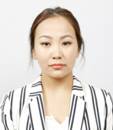 ОбразованиеОбразованиеОбразованиеОбразование2009-20132009-2013Казахский государственный женский педагогический университет, г.Алматы, спец. 5В011900 – Иностранный язык: два иностранных языка (диплом с отличием)Казахский государственный женский педагогический университет, г.Алматы, спец. 5В011900 – Иностранный язык: два иностранных языка (диплом с отличием)2013-20152013-2015Казахский государственный женский педагогический университет, г.Алматы, спец. 6М011900 – Иностранный язык: два иностранных языка Казахский государственный женский педагогический университет, г.Алматы, спец. 6М011900 – Иностранный язык: два иностранных языка Опыт работыАкадемическийРабота в данной организацииОпыт работыАкадемическийРабота в данной организацииОпыт работыАкадемическийРабота в данной организацииОпыт работыАкадемическийРабота в данной организации2015-20172015-2017ЮКГУ им. М. Ауэзова, преподавательЮКГУ им. М. Ауэзова, преподавательПеречень преподаваемых дисциплинПеречень преподаваемых дисциплин«Специально-ориентированный иностранный язык», «Базовый основной иностранный язык», «Специально-профессиональный иностранный язык в контексте межкультурной коммуникации», «Деловой английский язык», «Язык для академических целей» и др.«Специально-ориентированный иностранный язык», «Базовый основной иностранный язык», «Специально-профессиональный иностранный язык в контексте межкультурной коммуникации», «Деловой английский язык», «Язык для академических целей» и др.Перечень преподаваемых дисциплинПеречень преподаваемых дисциплинПолный рабочий деньПолный рабочий деньПредыдущие места работы в организациях образованияПредыдущие места работы в организациях образованияПредыдущие места работы в организациях образованияПредыдущие места работы в организациях образования2013-20142013-2014Общеобразовательная школа №53 г.Алматы, учительОбщеобразовательная школа №53 г.Алматы, учитель2013-20142013-2014Английский языкАнглийский язык2013-20142013-2014Полный рабочий деньПолный рабочий день2014-20152014-2015Лицей №161 имени Ж.Жабаева г.Алматы, учитель Лицей №161 имени Ж.Жабаева г.Алматы, учитель 2014-20152014-2015Английский языкАнглийский язык2014-20152014-2015Полный рабочий деньПолный рабочий деньНеакадемическийНеакадемическийНеакадемическийНеакадемический----Повышение квалификации:Повышение квалификации:Повышение квалификации:Повышение квалификации:20192019Курсы повышения квалификации педагогических работников Казахстана на базе ЮКГУ им. М.АуэзоваКурсы повышения квалификации педагогических работников Казахстана на базе ЮКГУ им. М.АуэзоваЧленство в профессиональных организациях:Членство в профессиональных организациях:Членство в профессиональных организациях:Членство в профессиональных организациях:20152015Член проф.союза ЮКГУ им.М.АуэзоваЧлен проф.союза ЮКГУ им.М.Ауэзова20152015Член партии НұрОтанЧлен партии НұрОтанНаграды и премииНаграды и премииНаграды и премииНаграды и премии----Деятельность в сфере услугДеятельность в сфере услугДеятельность в сфере услугДеятельность в сфере услуг----Публикации и презентацииПубликации и презентацииПубликации и презентацииПубликации и презентации20152015The effect of Dictogloss technique on student’s writing in ELT // Вестник КАЗУМО и МЯ им. Абылай Хана, серия «Педагогические науки», №4 (39), 2015. - С.65-75.The effect of Dictogloss technique on student’s writing in ELT // Вестник КАЗУМО и МЯ им. Абылай Хана, серия «Педагогические науки», №4 (39), 2015. - С.65-75.20162016Formation of a professional discourse using the principles of interactive language teaching // МНПК «Ауэзовские чтения-14: Инновационный потенциал науки и образования Казахстана в новой глобальной реальности» - Шымкент: ЮКГУ им.М.Ауэзова, 2016. - Том 7. - С.38-40.Formation of a professional discourse using the principles of interactive language teaching // МНПК «Ауэзовские чтения-14: Инновационный потенциал науки и образования Казахстана в новой глобальной реальности» - Шымкент: ЮКГУ им.М.Ауэзова, 2016. - Том 7. - С.38-40.20162016Language in cultural conceptualizations // МНПК “Membership in the WTO: prospects of scientific researches and international technology market” – Бангкок, Тайланд, 2016. - Том 2. - С.33-39.Language in cultural conceptualizations // МНПК “Membership in the WTO: prospects of scientific researches and international technology market” – Бангкок, Тайланд, 2016. - Том 2. - С.33-39.20182018CLIL as an innovative way of teaching foreign language // Международный научно-популярный журнал «Наука и жизнь Казахстана», №4 (62), 2018. - С.151-153.CLIL as an innovative way of teaching foreign language // Международный научно-популярный журнал «Наука и жизнь Казахстана», №4 (62), 2018. - С.151-153.Новые научные разработки:Новые научные разработки:Новые научные разработки:Новые научные разработки:----Дополнительная информацияДополнительная информацияДополнительная информацияДополнительная информация----Ф.И.О.Ф.И.О.БейсембаеваАйгульДайрабаевна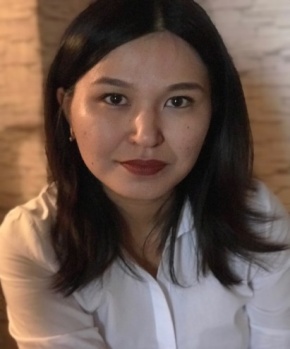 ОбразованиеОбразованиеОбразованиеОбразование2004-20082004-2008Казахский университет международных отношений и мировых языков имени Абылай хана.Академическая степень: бакалавр (научно-педагогическое направление - английский и турецкий языки).Квалификация: учитель английского и турецкого языков по специальности «Иностранный язык: два иностранных языка».Казахский университет международных отношений и мировых языков имени Абылай хана.Академическая степень: бакалавр (научно-педагогическое направление - английский и турецкий языки).Квалификация: учитель английского и турецкого языков по специальности «Иностранный язык: два иностранных языка».2013-2015 2013-2015 Евразийский национальный университет имени Л.Н. Гумилёва.Академическая степень: магистр педагогических наук (научно-педагогическое направление - английский язык).Квалификация: магистр педагогических наук по специальности «Иностранный язык: два иностранных языка».Евразийский национальный университет имени Л.Н. Гумилёва.Академическая степень: магистр педагогических наук (научно-педагогическое направление - английский язык).Квалификация: магистр педагогических наук по специальности «Иностранный язык: два иностранных языка».Опыт работыАкадемическийРабота в данной организацииОпыт работыАкадемическийРабота в данной организацииОпыт работыАкадемическийРабота в данной организацииОпыт работыАкадемическийРабота в данной организации2016-наст.время2016-наст.времяЮКГУ им. М. Ауэзова, старший преподаватель кафедры английского языкознанияЮКГУ им. М. Ауэзова, старший преподаватель кафедры английского языкознанияПеречень преподаваемых дисциплинПеречень преподаваемых дисциплин«Международные уровневые тесты», «Практика письменного перевода» «Деловой английский язык», «Технология критериального оценивания» и др.«Международные уровневые тесты», «Практика письменного перевода» «Деловой английский язык», «Технология критериального оценивания» и др.Перечень преподаваемых дисциплинПеречень преподаваемых дисциплинПолный рабочий деньПолный рабочий деньПредыдущие места работы в организациях образованияПредыдущие места работы в организациях образованияПредыдущие места работы в организациях образованияПредыдущие места работы в организациях образования----НеакадемическийНеакадемическийНеакадемическийНеакадемический2009 - 20112009 - 2011Комитет науки МОН РК, эксперт (С-6)Комитет науки МОН РК, эксперт (С-6)2011 - 20152011 - 2015Международная Тюркская академия, Центр культуры и искусства, Ассистент директораМеждународная Тюркская академия, Центр культуры и искусства, Ассистент директораПовышение квалификации:Повышение квалификации:Повышение квалификации:Повышение квалификации:----Членство в профессиональных организациях:Членство в профессиональных организациях:Членство в профессиональных организациях:Членство в профессиональных организациях:----Награды и премииНаграды и премииНаграды и премииНаграды и премии20192019Диплом II степени «Лучший мастер», II Международный форум педагогов-новаторов: «Современное образование: вызовы, тренды и стратегии» (МОН РК).Диплом II степени «Лучший мастер», II Международный форум педагогов-новаторов: «Современное образование: вызовы, тренды и стратегии» (МОН РК).20192019Благодарственное письмо «Лучший переводчик» среди ППС ЮКГУ им. М. Ауэзова.Благодарственное письмо «Лучший переводчик» среди ППС ЮКГУ им. М. Ауэзова.Деятельность в сфере услугДеятельность в сфере услугДеятельность в сфере услугДеятельность в сфере услуг----Публикации и презентацииПубликации и презентацииПубликации и презентацииПубликации и презентации20182018Teaching writing: Problem and Solutions. Essay through The Brain technology. // Международный научно-популярный журнал (ККСОН): «Наука и жизнь Казахстана» (ISSN 2073-333Х). - Астана, 2018. - 4(62) 2018 (МРНТИ 37.013). - С.132-134. (в соавт. с Асылбек Н.А. и др.).Teaching writing: Problem and Solutions. Essay through The Brain technology. // Международный научно-популярный журнал (ККСОН): «Наука и жизнь Казахстана» (ISSN 2073-333Х). - Астана, 2018. - 4(62) 2018 (МРНТИ 37.013). - С.132-134. (в соавт. с Асылбек Н.А. и др.).20182018Classroom practices for teaching Idioms to the English learners. // Международный научно-популярный журнал (ККСОН): «Наука и жизнь Казахстана» (ISSN 2073-333Х). - Астана, 2018. - №4 (62) 2018. - С.147-149. (в соавт. с Салыбековой Ф.М. и др.).Classroom practices for teaching Idioms to the English learners. // Международный научно-популярный журнал (ККСОН): «Наука и жизнь Казахстана» (ISSN 2073-333Х). - Астана, 2018. - №4 (62) 2018. - С.147-149. (в соавт. с Салыбековой Ф.М. и др.).20182018The social media VKontakte (Blog-Platform) for improving student’s individual work skills http://vk.com/wall-153835004_5http://vk.com/privatebusenhttp://vk.com/club153495934http://vk/com.club154578698The social media VKontakte (Blog-Platform) for improving student’s individual work skills http://vk.com/wall-153835004_5http://vk.com/privatebusenhttp://vk.com/club153495934http://vk/com.club15457869820192019dairabaiqyzy.blogspot.com/ Technology of criteria based assessment   missdairabaiqyzy.blogspot.com/ Specifics of Newspaper style dairabaiqyzy.blogspot.com/ Technology of criteria based assessment   missdairabaiqyzy.blogspot.com/ Specifics of Newspaper style Новые научные разработки:Новые научные разработки:Новые научные разработки:Новые научные разработки:-1 акт внедрения в учебный процесс1 акт внедрения в учебный процесс1 акт внедрения в учебный процессДополнительная информацияДополнительная информацияДополнительная информацияДополнительная информация----Ф.И.О.Ф.И.О.ХалмирзаеваКуландаСериковна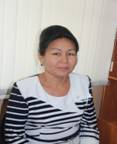 ОбразованиеОбразованиеОбразованиеОбразование1984-1989 1984-1989 Ташкентский Государственный Педагогический Институт Иностранных Языков имени Ф.Энгельса, Узбекистан.Специальность: «Немецкий язык и русский язык и литература в национальной школе».Ташкентский Государственный Педагогический Институт Иностранных Языков имени Ф.Энгельса, Узбекистан.Специальность: «Немецкий язык и русский язык и литература в национальной школе».Опыт работыАкадемическийРабота в данной организацииОпыт работыАкадемическийРабота в данной организацииОпыт работыАкадемическийРабота в данной организацииОпыт работыАкадемическийРабота в данной организации2003- наст.вр.2003- наст.вр.Южно-Казахстанский государственный университет им.М.Ауэзова, старший куратор кафедры английского языкознания филологического факультета, старший преподаватель немецкого языка кафедры английского языкознания.Южно-Казахстанский государственный университет им.М.Ауэзова, старший куратор кафедры английского языкознания филологического факультета, старший преподаватель немецкого языка кафедры английского языкознания.Перечень преподаваемых дисциплинПеречень преподаваемых дисциплин«Иностранный язык (второй)», «Деловой немецкий язык», «Современный немецкий язык», «Методика преподавания второго иностранного языка» и др.«Иностранный язык (второй)», «Деловой немецкий язык», «Современный немецкий язык», «Методика преподавания второго иностранного языка» и др.Перечень преподаваемых дисциплинПеречень преподаваемых дисциплинПолный рабочий деньПолный рабочий деньПредыдущие места работы в организациях образованияПредыдущие места работы в организациях образованияПредыдущие места работы в организациях образованияПредыдущие места работы в организациях образования1989 -19911989 -1991СШ №28 Орджоникидзевского района Ташкентской области, Узбекистан, учитель русского языка и литературы. СШ №28 Орджоникидзевского района Ташкентской области, Узбекистан, учитель русского языка и литературы. 1991-19921991-1992СШ №2 г. Гулистан, Сырдарьинской области, Узбекистан, учитель русского языка и литературы. СШ №2 г. Гулистан, Сырдарьинской области, Узбекистан, учитель русского языка и литературы. 1992-20031992-2003Гулистанский Государственный Университет г.Гулистан, Узбекистан, старший преподаватель немецкого языка кафедры иностранных языков.Гулистанский Государственный Университет г.Гулистан, Узбекистан, старший преподаватель немецкого языка кафедры иностранных языков.НеакадемическийНеакадемическийНеакадемическийНеакадемический----Повышение квалификации:Повышение квалификации:Повышение квалификации:Повышение квалификации:20122012Курсы повышения квалификации педагогических работников Казахстана на базе Национального центра повышения квалификации «Өрлеу» (сертификаты Өрлеу, Goethe Institut, Auswӓrtiges Amt)Курсы повышения квалификации педагогических работников Казахстана на базе Национального центра повышения квалификации «Өрлеу» (сертификаты Өрлеу, Goethe Institut, Auswӓrtiges Amt)Членство в профессиональных организациях:Членство в профессиональных организациях:Членство в профессиональных организациях:Членство в профессиональных организациях:20102010Член проф.союза ЮКГУ им.М.АуэзоваЧлен проф.союза ЮКГУ им.М.Ауэзова20072007Член партии НұрОтанЧлен партии НұрОтанНаграды и премииНаграды и премииНаграды и премииНаграды и премии--Деятельность в сфере услугДеятельность в сфере услугДеятельность в сфере услугДеятельность в сфере услуг----Публикации и презентацииПубликации и презентацииПубликации и презентацииПубликации и презентации20152015Сборник деловых игр по дисциплине «Второй иностранный язык (В2)», «Die Sammlung der gaschäftlichen Spiele im Fach «Die zweite Fremdsrache (В2)»»для студентов специальностей 5В011900 – Иностранный язык: два иностранных языка. Сборник деловых игр, Шымкент,  2015. – С.27. (в соавторстве с Карбозовой Г.К., Халмирзаевым Э.Э., Байкадамовой С.И.).Сборник деловых игр по дисциплине «Второй иностранный язык (В2)», «Die Sammlung der gaschäftlichen Spiele im Fach «Die zweite Fremdsrache (В2)»»для студентов специальностей 5В011900 – Иностранный язык: два иностранных языка. Сборник деловых игр, Шымкент,  2015. – С.27. (в соавторстве с Карбозовой Г.К., Халмирзаевым Э.Э., Байкадамовой С.И.).20162016Учебное пособие по теме г/б НИР «Anwendung von formulierenden Methoden der Lehr-und Erziehungsarbeit im Lehrprozess» по дисциплине «Второй иностранный язык (уровень В2) 5В011900 - «Иностранный язык: два иностранных языка». Учебное пособие, Шымкент,  2016. - С.116. (в соавторстве с Карбозовой Г.К., Халмирзаевым Э.Э.).Учебное пособие по теме г/б НИР «Anwendung von formulierenden Methoden der Lehr-und Erziehungsarbeit im Lehrprozess» по дисциплине «Второй иностранный язык (уровень В2) 5В011900 - «Иностранный язык: два иностранных языка». Учебное пособие, Шымкент,  2016. - С.116. (в соавторстве с Карбозовой Г.К., Халмирзаевым Э.Э.).20172017Модель работы с аутентичным газетно-журнальным текстом на продвинутом этапе обучения немецкому языку. // Вестник КазНПУ им.Абая (ККСОН МОН РК), серия «Филологические науки». №(59)2017, Алматы, С.286-290.Модель работы с аутентичным газетно-журнальным текстом на продвинутом этапе обучения немецкому языку. // Вестник КазНПУ им.Абая (ККСОН МОН РК), серия «Филологические науки». №(59)2017, Алматы, С.286-290.20182018Современные торебования к уроку немецкого языка. // Журнал "Вестник ПГУ" серии Педагогическая, издательство "Кереку" ПГУ имени С. Торайгырова, №2, 2018. (в соавторстве с Халмирзаевым Э.Э.).Современные торебования к уроку немецкого языка. // Журнал "Вестник ПГУ" серии Педагогическая, издательство "Кереку" ПГУ имени С. Торайгырова, №2, 2018. (в соавторстве с Халмирзаевым Э.Э.).20182018Zur Entwicklung von sprachlicher Kompetenz. // Қазақстанның Ғылымы мен өмірі, Наука и жизнь Казахстана, Халықаралық ғылыми-көпшілік журнал, №4 (62) 2018,  Астана, 2018. (в соавторстве с Халмирзаевым Э.Э.).Zur Entwicklung von sprachlicher Kompetenz. // Қазақстанның Ғылымы мен өмірі, Наука и жизнь Казахстана, Халықаралық ғылыми-көпшілік журнал, №4 (62) 2018,  Астана, 2018. (в соавторстве с Халмирзаевым Э.Э.).20192019Aberglaube in Kasachstan, Deutschland und Großbritanien. // Труды XXII-ой Республиканской студенческой научной конференции на тему: «Молодежь великой степи движущая сила развития страны» по естественным, техническим, социально-гуманитарным и экономическим наукам, Шымкент, ЮКГУ им.М.Ауэзова, 2019, том 8. - С.271-273. (в соавторстве с Саурықбай Ж., студент группы ФИ-17-3к1).Aberglaube in Kasachstan, Deutschland und Großbritanien. // Труды XXII-ой Республиканской студенческой научной конференции на тему: «Молодежь великой степи движущая сила развития страны» по естественным, техническим, социально-гуманитарным и экономическим наукам, Шымкент, ЮКГУ им.М.Ауэзова, 2019, том 8. - С.271-273. (в соавторстве с Саурықбай Ж., студент группы ФИ-17-3к1).Новые научные разработки:Новые научные разработки:Новые научные разработки:Новые научные разработки:-3 акта внедрения в учебный процесс3 акта внедрения в учебный процесс3 акта внедрения в учебный процессДополнительная информацияДополнительная информацияДополнительная информацияДополнительная информация----Ф.И.О.Ф.И.О.ХалмирзаевЭрболЭркинович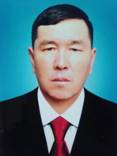 ОбразованиеОбразованиеОбразованиеОбразование1985-19901985-1990Ташкентский Государственный Педагогический Институт Иностранных Языков имени Ф.Энгельса, Узбекистан.Специальность: «Немецкий язык и русский язык и литература в национальной школе».Ташкентский Государственный Педагогический Институт Иностранных Языков имени Ф.Энгельса, Узбекистан.Специальность: «Немецкий язык и русский язык и литература в национальной школе».Опыт работыАкадемическийРабота в данной организацииОпыт работыАкадемическийРабота в данной организацииОпыт работыАкадемическийРабота в данной организацииОпыт работыАкадемическийРабота в данной организации2011- наст.вр.2011- наст.вр.Южно-Казахстанский государственный университет им.М.Ауэзова, ответственный за профориентационную работу филологического факультета, старший преподаватель немецкого языка кафедры английского языкознания.Южно-Казахстанский государственный университет им.М.Ауэзова, ответственный за профориентационную работу филологического факультета, старший преподаватель немецкого языка кафедры английского языкознания.Перечень преподаваемых дисциплинПеречень преподаваемых дисциплин«Иностранный язык (второй)», «Деловой немецкий язык», «Современный немецкий язык», «Методика преподавания второго иностранного языка» и др.«Иностранный язык (второй)», «Деловой немецкий язык», «Современный немецкий язык», «Методика преподавания второго иностранного языка» и др.Перечень преподаваемых дисциплинПеречень преподаваемых дисциплинПолный рабочий деньПолный рабочий деньПредыдущие места работы в организациях образованияПредыдущие места работы в организациях образованияПредыдущие места работы в организациях образованияПредыдущие места работы в организациях образования1990 -19911990 -1991СШ №37 Орджоникидзевского района Ташкентской области, Узбекистан, учитель немецкого языка. СШ №37 Орджоникидзевского района Ташкентской области, Узбекистан, учитель немецкого языка. 1996-19971996-1997Государственный Университет г.Гулистан, Узбекистан, преподаватель немецкого языка кафедры иностранных языков.Государственный Университет г.Гулистан, Узбекистан, преподаватель немецкого языка кафедры иностранных языков.НеакадемическийНеакадемическийНеакадемическийНеакадемический----Повышение квалификации:Повышение квалификации:Повышение квалификации:Повышение квалификации:20182018Курсы повышения квалификации педагогических работников Казахстана на базе Национального центра повышения квалификации «Өрлеу» (сертификаты Өрлеу, Goethe Institut, Auswӓrtiges Amt)Курсы повышения квалификации педагогических работников Казахстана на базе Национального центра повышения квалификации «Өрлеу» (сертификаты Өрлеу, Goethe Institut, Auswӓrtiges Amt)Членство в профессиональных организациях:Членство в профессиональных организациях:Членство в профессиональных организациях:Членство в профессиональных организациях:20112011Член проф.союза ЮКГУ им.М.АуэзоваЧлен проф.союза ЮКГУ им.М.Ауэзова20112011Член партии НұрОтанЧлен партии НұрОтанНаграды и премииНаграды и премииНаграды и премииНаграды и премии--Деятельность в сфере услугДеятельность в сфере услугДеятельность в сфере услугДеятельность в сфере услуг----Публикации и презентацииПубликации и презентацииПубликации и презентацииПубликации и презентации20152015Сборник деловых игр по дисциплине «Второй иностранный язык (В2)», «Die Sammlung der gaschäftlichen Spiele im Fach «Die zweite Fremdsrache (В2)»»для студентов специальностей 5В011900 – Иностранный язык: два иностранных языка. Сборник деловых игр, Шымкент,  2015. – С.27. (в соавторстве с Карбозовой Г.К., Халмирзаевой К.С., Байкадамовой С.И.).Сборник деловых игр по дисциплине «Второй иностранный язык (В2)», «Die Sammlung der gaschäftlichen Spiele im Fach «Die zweite Fremdsrache (В2)»»для студентов специальностей 5В011900 – Иностранный язык: два иностранных языка. Сборник деловых игр, Шымкент,  2015. – С.27. (в соавторстве с Карбозовой Г.К., Халмирзаевой К.С., Байкадамовой С.И.).20162016Учебное пособие по теме г/б НИР «Anwendung von formulierenden Methoden der Lehr-und Erziehungsarbeit im Lehrprozess» по дисциплине «Второй иностранный язык (уровень В2) 5В011900 - «Иностранный язык: два иностранных языка». Учебное пособие, Шымкент,  2016. - С.116. (в соавторстве с Карбозовой Г.К., Халмирзаевой К.С.,).Учебное пособие по теме г/б НИР «Anwendung von formulierenden Methoden der Lehr-und Erziehungsarbeit im Lehrprozess» по дисциплине «Второй иностранный язык (уровень В2) 5В011900 - «Иностранный язык: два иностранных языка». Учебное пособие, Шымкент,  2016. - С.116. (в соавторстве с Карбозовой Г.К., Халмирзаевой К.С.,).20172017Модель работы с аутентичным газетно-журнальным текстом на продвинутом этапе обучения немецкому языку. // Вестник КазНПУ им.Абая (ККСОН МОН РК), серия «Филологические науки». №(59)2017, Алматы, С.286-290.Модель работы с аутентичным газетно-журнальным текстом на продвинутом этапе обучения немецкому языку. // Вестник КазНПУ им.Абая (ККСОН МОН РК), серия «Филологические науки». №(59)2017, Алматы, С.286-290.20182018Современные торебования к уроку немецкого языка. // Журнал "Вестник ПГУ" серии Педагогическая, издательство "Кереку" ПГУ имени С. Торайгырова, №2, 2018. (в соавторстве с Халмирзаевой К.С.).Современные торебования к уроку немецкого языка. // Журнал "Вестник ПГУ" серии Педагогическая, издательство "Кереку" ПГУ имени С. Торайгырова, №2, 2018. (в соавторстве с Халмирзаевой К.С.).20182018Zur Entwicklung von sprachlicher Kompetenz. // Қазақстанның Ғылымы мен өмірі, Наука и жизнь Казахстана, Халықаралық ғылыми-көпшілік журнал, №4 (62) 2018,  Астана, 2018. (в соавторстве с Халмирзаевой К.С.).Zur Entwicklung von sprachlicher Kompetenz. // Қазақстанның Ғылымы мен өмірі, Наука и жизнь Казахстана, Халықаралық ғылыми-көпшілік журнал, №4 (62) 2018,  Астана, 2018. (в соавторстве с Халмирзаевой К.С.).20192019Инновация в преподавании и изучение немецкого языка. // Труды XXII-ой Республиканской студенческой научной конференции на тему:«Молодежь великой степи движущая сила развития страны» по естественным, техническим, социально-гуманитарным и экономическим наукам, Шымкент, ЮКГУ им.М.Ауэзова, 2019, том 8. - С.82-84. (в соавторстве с Бұрхан А.,  студент группы ФИ-16-3к2).Инновация в преподавании и изучение немецкого языка. // Труды XXII-ой Республиканской студенческой научной конференции на тему:«Молодежь великой степи движущая сила развития страны» по естественным, техническим, социально-гуманитарным и экономическим наукам, Шымкент, ЮКГУ им.М.Ауэзова, 2019, том 8. - С.82-84. (в соавторстве с Бұрхан А.,  студент группы ФИ-16-3к2).Новые научные разработки:Новые научные разработки:Новые научные разработки:Новые научные разработки:-3 акта внедрения в учебный процесс3 акта внедрения в учебный процесс3 акта внедрения в учебный процессДополнительная информацияДополнительная информацияДополнительная информацияДополнительная информация----Ф.И.О.Ф.И.О.Ералиева ЗауреЖумахметовна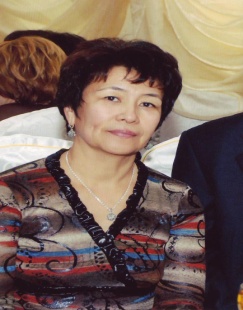 ОбразованиеОбразованиеОбразованиеОбразование1975-19791975-1979Кзыл-Ординский пединститут им. Н.В.Гоголя, учитель французского языкаКзыл-Ординский пединститут им. Н.В.Гоголя, учитель французского языкаОпыт работыАкадемическийРабота в данной организацииОпыт работыАкадемическийРабота в данной организацииОпыт работыАкадемическийРабота в данной организацииОпыт работыАкадемическийРабота в данной организации2017-по наст.время 2017-по наст.время ЮКГУ им. М. Ауэзова, старший преподавательЮКГУ им. М. Ауэзова, старший преподавательПеречень преподаваемых дисциплинПеречень преподаваемых дисциплин«Иностранный язык (второй) (уровни А1, А2, В1)», «Второй иностранный язык (В2)», «Современный французский язык», «Деловой французский язык», «Методика преподавания второго иностранного языка».«Иностранный язык (второй) (уровни А1, А2, В1)», «Второй иностранный язык (В2)», «Современный французский язык», «Деловой французский язык», «Методика преподавания второго иностранного языка».Перечень преподаваемых дисциплинПеречень преподаваемых дисциплинПолный рабочий деньПолный рабочий деньПредыдущие места работы в организациях образованияПредыдущие места работы в организациях образованияПредыдущие места работы в организациях образованияПредыдущие места работы в организациях образования1979-19821979-1982Кзыл-Ординский пединстит им. Н.В.Гоголя, преподаватель Кзыл-Ординский пединстит им. Н.В.Гоголя, преподаватель 1986-1995 1986-1995 школа-гимназия №23 г.Кзыл-Орды, учитель школа-гимназия №23 г.Кзыл-Орды, учитель 1996-2002 1996-2002 школа-гимназия №47 им. Т.Тажибаева г. Шымкент, учитель школа-гимназия №47 им. Т.Тажибаева г. Шымкент, учитель 2002-2015 2002-2015 Университет «Мирас» г. Шымкент, старший преподаватель Университет «Мирас» г. Шымкент, старший преподаватель 2015-20172015-2017Французский Альянс г. Шымкент, преподаватель французского языка Французский Альянс г. Шымкент, преподаватель французского языка 2015-20172015-2017Полный рабочий деньПолный рабочий деньНеакадемическийНеакадемическийНеакадемическийНеакадемический1983-1985 1983-1985 Инженер по спецчасти, оператор КИВЦ Кзыл-Ординского автоуправленияИнженер по спецчасти, оператор КИВЦ Кзыл-Ординского автоуправленияПовышение квалификации:Повышение квалификации:Повышение квалификации:Повышение квалификации:С 2002 по настоящее времяС 2002 по настоящее времяЕжегодные курсы повышения  квалификации преподавателей вузов, организуемые Посольством Франции в КазахстанеЕжегодные курсы повышения  квалификации преподавателей вузов, организуемые Посольством Франции в КазахстанеЧленство в профессиональных организациях:Членство в профессиональных организациях:Членство в профессиональных организациях:Членство в профессиональных организациях:                       -                       ---Награды и премииНаграды и премииС 2003 по 2014 годыС 2003 по 2014 годыПохвальные грамоты Университета «Мирас»Похвальные грамоты Университета «Мирас»Деятельность в сфере услугДеятельность в сфере услугДеятельность в сфере услугДеятельность в сфере услуг----Публикации и презентацииПубликации и презентацииПубликации и презентацииПубликации и презентации20182018Структурирование материала при составлении модулей. // Труды международной научно-практической конференции «Ауэзовские чтения». - Шымкент, 2018.Структурирование материала при составлении модулей. // Труды международной научно-практической конференции «Ауэзовские чтения». - Шымкент, 2018.20192019Формирование основ коммуникативной компетенции на занятиях по французскому языку. // В международном научно-популярном журнале (ККСОН): «Наука и жизнь Казахстана» (ISSN 2073-333Х). - Астана, 2018. - №6 (62) 2018. - С. 134-136. (в соавт. с Ильясовой К.Б.).Формирование основ коммуникативной компетенции на занятиях по французскому языку. // В международном научно-популярном журнале (ККСОН): «Наука и жизнь Казахстана» (ISSN 2073-333Х). - Астана, 2018. - №6 (62) 2018. - С. 134-136. (в соавт. с Ильясовой К.Б.).20192019Обеспечение личностно-ориентированного подхода посредством разноуровневых заданий на занятиях французского языка. // Труды международной научно-практической конференции «Ауэзовские чтения». - Шымкент, 2019, том 2, С. 124-126 (в соавт. с Ильясовой К.Б.)Обеспечение личностно-ориентированного подхода посредством разноуровневых заданий на занятиях французского языка. // Труды международной научно-практической конференции «Ауэзовские чтения». - Шымкент, 2019, том 2, С. 124-126 (в соавт. с Ильясовой К.Б.)Новые научные разработки:Новые научные разработки:Новые научные разработки:Новые научные разработки:----Дополнительная информацияДополнительная информацияДополнительная информацияДополнительная информация----Ф.И.О.Ф.И.О.ИльясоваКалдыкуль                              Балтабаевна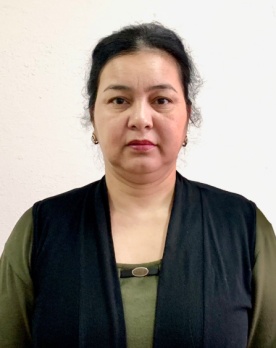 ОбразованиеОбразованиеОбразованиеОбразование1992-19961992-1996Казахский Государственный Университет Мировых Языков, г.Алматы (спец. «Переводчик-референт французского языка).Казахский Государственный Университет Мировых Языков, г.Алматы (спец. «Переводчик-референт французского языка).Опыт работыАкадемическийРабота в данной организацииОпыт работыАкадемическийРабота в данной организацииОпыт работыАкадемическийРабота в данной организацииОпыт работыАкадемическийРабота в данной организации2017-наст.время2017-наст.времяЮКГУ им. М. Ауэзова,  преподаватель французского языка  кафедры английского языкознанияЮКГУ им. М. Ауэзова,  преподаватель французского языка  кафедры английского языкознанияПеречень преподаваемых дисциплинПеречень преподаваемых дисциплин«Иностранный язык (второй)», «Практический курс второго иностранного языка», «Второй иностранный язык (В2)», «Деловой французский язык», «Современный французский язык» и др.«Иностранный язык (второй)», «Практический курс второго иностранного языка», «Второй иностранный язык (В2)», «Деловой французский язык», «Современный французский язык» и др.Перечень преподаваемых дисциплинПеречень преподаваемых дисциплинПолный рабочий деньПолный рабочий деньПредыдущие места работы в организациях образованияПредыдущие места работы в организациях образованияПредыдущие места работы в организациях образованияПредыдущие места работы в организациях образования2007-20082007-2008Школа-гимназия №47 им. Т.Тажибаева, преподаватель французского языкаШкола-гимназия №47 им. Т.Тажибаева, преподаватель французского языкаНеакадемическийНеакадемическийНеакадемическийНеакадемический1991-19921991-1992Школа №195, пионер вожатая, Яныкурган, Кзыл-Ординская обл.Школа №195, пионер вожатая, Яныкурган, Кзыл-Ординская обл.1996-19971996-1997Библиотека Казахской Академий Наук, библиотекарь, г.АлматыБиблиотека Казахской Академий Наук, библиотекарь, г.Алматы2012-20142012-2014Детский сад, воспитательДетский сад, воспитательПовышение квалификации:Повышение квалификации:Повышение квалификации:Повышение квалификации:20182018Семинар повышения квалификации «Методика преподавания французского языка» (сертификат), Посольство Франции в Казахстане, Французский Альянс г.Алматы.Семинар повышения квалификации «Методика преподавания французского языка» (сертификат), Посольство Франции в Казахстане, Французский Альянс г.Алматы.20192019Семинар по подготовке к сертификации DELF B2 (сертификат), Посольство Франции в Казахстане, Французский Альянс г.Алматы. Семинар по подготовке к сертификации DELF B2 (сертификат), Посольство Франции в Казахстане, Французский Альянс г.Алматы. 20192019Курс повышения квалификации «Современная технология обучения французскому языку», ЮКГУ им. М.Ауэзова (сертификат)Курс повышения квалификации «Современная технология обучения французскому языку», ЮКГУ им. М.Ауэзова (сертификат)Членство в профессиональных организациях:Членство в профессиональных организациях:Членство в профессиональных организациях:Членство в профессиональных организациях:20172017Член партии НұрОтанЧлен партии НұрОтан20182018Член Казахстанской  Ассоциации учителей французского языка AKEFЧлен Казахстанской  Ассоциации учителей французского языка AKEFНаграды и премииНаграды и премииНаграды и премииНаграды и премии20182018Благодарственное письмо от имени директора Французского Альянса г.ШымкентБлагодарственное письмо от имени директора Французского Альянса г.ШымкентДеятельность в сфере услугДеятельность в сфере услугДеятельность в сфере услугДеятельность в сфере услуг----Публикации и презентацииПубликации и презентацииПубликации и презентацииПубликации и презентации20182018Формирование основ коммуникативной компетенции на занятиях по французскому языку. // В международном научном журнале: «Наука и жизнь Казахстана» №4 (62) 2018 - Астана, 2018. Б.134-137. (в соавт. со ст.преп. Ералиевой З.Ж.)Формирование основ коммуникативной компетенции на занятиях по французскому языку. // В международном научном журнале: «Наука и жизнь Казахстана» №4 (62) 2018 - Астана, 2018. Б.134-137. (в соавт. со ст.преп. Ералиевой З.Ж.)20182018Структурирование материала при составлении модулей. // В трудах МНПК «Ауэзовские чтения-16». - ЮКГУ им.М.Ауэзова, Шымкент, 2018. - С. 166-168. (в соавт. со ст.преп. Ералиевой З.Ж.)Структурирование материала при составлении модулей. // В трудах МНПК «Ауэзовские чтения-16». - ЮКГУ им.М.Ауэзова, Шымкент, 2018. - С. 166-168. (в соавт. со ст.преп. Ералиевой З.Ж.)20192019Обеспечение личностно-ориентированного подхода посредством разноуровневых заданий на занятиях французскогоязыка. // В трудах МНПК «Ауэзовские чтения-17». - ЮКГУ им.М.Ауэзова. - Шымкент, 2019. - С. 124-126 (в соавт. со ст.преп. Ералиевой З.Ж.)Обеспечение личностно-ориентированного подхода посредством разноуровневых заданий на занятиях французскогоязыка. // В трудах МНПК «Ауэзовские чтения-17». - ЮКГУ им.М.Ауэзова. - Шымкент, 2019. - С. 124-126 (в соавт. со ст.преп. Ералиевой З.Ж.)Новые научные разработки:Новые научные разработки:Новые научные разработки:Новые научные разработки:----Дополнительная информацияДополнительная информацияДополнительная информацияДополнительная информация----Ф.И.О.Ф.И.О.ҚалдыбекқызыМәншүк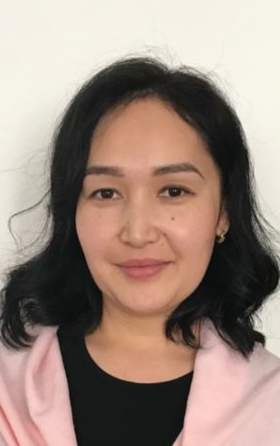 ОбразованиеОбразованиеОбразованиеОбразование2002-20072002-2007МКТУ им Х.А.Яссави  (диплом с отличием),спец. 0214 - преподаватель перевода, специалистМКТУ им Х.А.Яссави  (диплом с отличием),спец. 0214 - преподаватель перевода, специалистОпыт работыАкадемическийРабота в данной организацииОпыт работыАкадемическийРабота в данной организацииОпыт работыАкадемическийРабота в данной организацииОпыт работыАкадемическийРабота в данной организации2008-20192008-2019ЮКГУ им. М.Ауэзова, преподаватель английского языкаЮКГУ им. М.Ауэзова, преподаватель английского языка2019-по наст.время2019-по наст.времяЮКГУ им. М. Ауэзова, старший преподавательЮКГУ им. М. Ауэзова, старший преподавательПеречень преподаваемых дисциплинПеречень преподаваемых дисциплин«Интерпретация художественного текста», «Базовый иностранный язык в контексте межкультурной коммуникации», «Перевод экономических текстов» и др.«Интерпретация художественного текста», «Базовый иностранный язык в контексте межкультурной коммуникации», «Перевод экономических текстов» и др.Перечень преподаваемых дисциплинПеречень преподаваемых дисциплинПолный рабочий деньПолный рабочий деньПредыдущие места работы в организациях образованияПредыдущие места работы в организациях образованияПредыдущие места работы в организациях образованияПредыдущие места работы в организациях образования----НеакадемическийНеакадемическийНеакадемическийНеакадемический----Повышение квалификации:Повышение квалификации:Повышение квалификации:Повышение квалификации:20132013Международная стажировка  по программе «Болашак», Швейцария, г.МонтреМеждународная стажировка  по программе «Болашак», Швейцария, г.МонтреЧленство в профессиональных организациях:Членство в профессиональных организациях:Членство в профессиональных организациях:Членство в профессиональных организациях:20102010Член проф.союза ЮКГУ им.М.АуэзоваЧлен проф.союза ЮКГУ им.М.Ауэзова20162016Член партии НұрОтанЧлен партии НұрОтанНаграды и премииНаграды и премииНаграды и премииНаграды и премии----Деятельность в сфере услугДеятельность в сфере услугДеятельность в сфере услугДеятельность в сфере услуг----Публикации и презентацииПубликации и презентацииПубликации и презентацииПубликации и презентации20192019Using transitions effectively. // Международная научно-практическая конференция: «Ауэзовские чтения - 17: Новые импульсы науки и духовности в мировом пространстве» - Шымкент, 2019. - С.99-102. (в соавт. с Бейсембаевой А.Д., Салыбековой Ф.М).Using transitions effectively. // Международная научно-практическая конференция: «Ауэзовские чтения - 17: Новые импульсы науки и духовности в мировом пространстве» - Шымкент, 2019. - С.99-102. (в соавт. с Бейсембаевой А.Д., Салыбековой Ф.М).20192019The potentials of 21st century skills: 4cs educational models in teaching English language. // Международная научно-практическая конференция: «Ауэзовские чтения - 17: Новые импульсы науки и духовности в мировом пространстве» - Шымкент, 2019. - С.231-233. (в соавт. с Салыбековой Ф.М. и др.).The potentials of 21st century skills: 4cs educational models in teaching English language. // Международная научно-практическая конференция: «Ауэзовские чтения - 17: Новые импульсы науки и духовности в мировом пространстве» - Шымкент, 2019. - С.231-233. (в соавт. с Салыбековой Ф.М. и др.).20192019The possibilities of person oriented approach of foreign language teaching for 5-6 age students. // Международная научно-практическая конференция: “Trends of modern sciences” (серия “Pedagogicalsciences”). - Sheffield (England), 2019. -  С.17-20. (в соавт. С Хусаиновой Г.).The possibilities of person oriented approach of foreign language teaching for 5-6 age students. // Международная научно-практическая конференция: “Trends of modern sciences” (серия “Pedagogicalsciences”). - Sheffield (England), 2019. -  С.17-20. (в соавт. С Хусаиновой Г.).Новые научные разработки:Новые научные разработки:Новые научные разработки:Новые научные разработки:-Дополнительная информацияДополнительная информацияДополнительная информацияДополнительная информация----Ф.И.О.Ф.И.О.СалыбековаФаридаМуратовна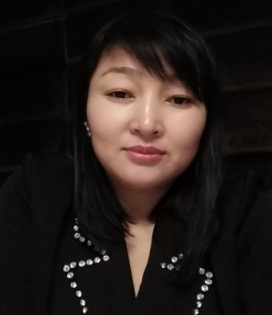 ОбразованиеОбразованиеОбразованиеОбразованиеОбразование2001-20052001-2005Международный казахско-турецкий университет имени Х.А. Ясави (спец. 0319 «Иностранный язык: два иностранных языка») – учитель английского и немецкого языков.Международный казахско-турецкий университет имени Х.А. Ясави (спец. 0319 «Иностранный язык: два иностранных языка») – учитель английского и немецкого языков.Международный казахско-турецкий университет имени Х.А. Ясави (спец. 0319 «Иностранный язык: два иностранных языка») – учитель английского и немецкого языков.2007-20092007-2009Международный казахско-турецкий университет имени Х.А. Ясави. Магистр образования (спец. 6N0119 «Иностранный язык: два иностранных языка») .Международный казахско-турецкий университет имени Х.А. Ясави. Магистр образования (спец. 6N0119 «Иностранный язык: два иностранных языка») .Международный казахско-турецкий университет имени Х.А. Ясави. Магистр образования (спец. 6N0119 «Иностранный язык: два иностранных языка») .Опыт работыАкадемическийРабота в данной организацииОпыт работыАкадемическийРабота в данной организацииОпыт работыАкадемическийРабота в данной организацииОпыт работыАкадемическийРабота в данной организацииОпыт работыАкадемическийРабота в данной организации2009-20172009-2017ЮКГУ им. М. Ауэзова, преподавательЮКГУ им. М. Ауэзова, преподавательЮКГУ им. М. Ауэзова, преподавательПеречень преподаваемых дисциплинПеречень преподаваемых дисциплин«Теоретическая грамматика», «Лексикология», «Базовый иностранный язык» и др.«Теоретическая грамматика», «Лексикология», «Базовый иностранный язык» и др.«Теоретическая грамматика», «Лексикология», «Базовый иностранный язык» и др.Перечень преподаваемых дисциплинПеречень преподаваемых дисциплинПредыдущие места работы в организациях образованияПредыдущие места работы в организациях образованияПредыдущие места работы в организациях образованияПредыдущие места работы в организациях образованияПредыдущие места работы в организациях образования2008-20092008-2009Шымкент Университеті, преподаватель кафедры иностранного языка Шымкент Университеті, преподаватель кафедры иностранного языка 2008-20092008-2009Английский языкАнглийский язык2008-20092008-2009Полный рабочий деньПолный рабочий день2005-20072005-2007Сш №60 г. Шымкент, учитель английского языкаСш №60 г. Шымкент, учитель английского языка2005-20072005-2007Английский языкАнглийский язык2005-20072005-2007Полный рабочий деньПолный рабочий деньНеакадемическийНеакадемическийНеакадемическийНеакадемическийНеакадемический-----Повышение квалификации:Повышение квалификации:Повышение квалификации:Повышение квалификации:Повышение квалификации:20112011Методика обучения английскому языку в рамках «Инновационные технологии в обучении иностранным языкам» на базе Казахского Университета международых отношений и мировых языков имени Абылай хана.Методика обучения английскому языку в рамках «Инновационные технологии в обучении иностранным языкам» на базе Казахского Университета международых отношений и мировых языков имени Абылай хана.Методика обучения английскому языку в рамках «Инновационные технологии в обучении иностранным языкам» на базе Казахского Университета международых отношений и мировых языков имени Абылай хана.2019 2019 «Аударматану және компаративистиканы оқыту мен зерттеудің өзекті мәселелері». Халықаралық ғылыми және оқу әдістемелік семинар  (72 сағат). Әл Фараби атындағы ҚазҰУ.«Аударматану және компаративистиканы оқыту мен зерттеудің өзекті мәселелері». Халықаралық ғылыми және оқу әдістемелік семинар  (72 сағат). Әл Фараби атындағы ҚазҰУ.«Аударматану және компаративистиканы оқыту мен зерттеудің өзекті мәселелері». Халықаралық ғылыми және оқу әдістемелік семинар  (72 сағат). Әл Фараби атындағы ҚазҰУ.20192019«Публикация и коммерцализация результатов научных исследований в отечественных и междунараодных базах данных» на базе ЮКГУ им. М.Ауэзова.«Публикация и коммерцализация результатов научных исследований в отечественных и междунараодных базах данных» на базе ЮКГУ им. М.Ауэзова.«Публикация и коммерцализация результатов научных исследований в отечественных и междунараодных базах данных» на базе ЮКГУ им. М.Ауэзова.20192019«Білім беру мен педагогика ғылымының теориясы мен әдістемесі» семинар-тренинг (72 сағат). Абай атындағы ҚазҰПУ, Гази Университеті.«Білім беру мен педагогика ғылымының теориясы мен әдістемесі» семинар-тренинг (72 сағат). Абай атындағы ҚазҰПУ, Гази Университеті.«Білім беру мен педагогика ғылымының теориясы мен әдістемесі» семинар-тренинг (72 сағат). Абай атындағы ҚазҰПУ, Гази Университеті.20192019 «Филология, лингводидактика және аударматану: өзекті мәселелері мен даму тенденциялары». Халықаралық ғылыми және оқу әдістемелік курсы (72 сағат), Алматы, Әл Фараби атындағы ҚазҰУ. «Филология, лингводидактика және аударматану: өзекті мәселелері мен даму тенденциялары». Халықаралық ғылыми және оқу әдістемелік курсы (72 сағат), Алматы, Әл Фараби атындағы ҚазҰУ. «Филология, лингводидактика және аударматану: өзекті мәселелері мен даму тенденциялары». Халықаралық ғылыми және оқу әдістемелік курсы (72 сағат), Алматы, Әл Фараби атындағы ҚазҰУ.Членство в профессиональных организациях:Членство в профессиональных организациях:Членство в профессиональных организациях:Членство в профессиональных организациях:Членство в профессиональных организациях:20102010Член проф.союза ЮКГУ им.М.АуэзоваЧлен проф.союза ЮКГУ им.М.АуэзоваЧлен проф.союза ЮКГУ им.М.Ауэзова20162016Член партии НұрОтанЧлен партии НұрОтанЧлен партии НұрОтанНаграды и премииНаграды и премииНаграды и премииНаграды и премииНаграды и премии-----Деятельность в сфере услугДеятельность в сфере услугДеятельность в сфере услугДеятельность в сфере услугДеятельность в сфере услуг-----Публикации и презентацииПубликации и презентацииПубликации и презентацииПубликации и презентацииПубликации и презентации20192019Мировозренческий потенциал 4К модели образования. // В трудах международной научно-практической конференции. - Нур-Султан, 2019. – Х том. - С.338-340. Мировозренческий потенциал 4К модели образования. // В трудах международной научно-практической конференции. - Нур-Султан, 2019. – Х том. - С.338-340. Мировозренческий потенциал 4К модели образования. // В трудах международной научно-практической конференции. - Нур-Султан, 2019. – Х том. - С.338-340. 20192019Структура функционально-семантичческого поля побудительности. // В трудах международной научно-практиеской конференции. - Шымкент, 2019. -  С.180-181. (в соавт. с Жумагуловой Г.К. и др.).Структура функционально-семантичческого поля побудительности. // В трудах международной научно-практиеской конференции. - Шымкент, 2019. -  С.180-181. (в соавт. с Жумагуловой Г.К. и др.).Структура функционально-семантичческого поля побудительности. // В трудах международной научно-практиеской конференции. - Шымкент, 2019. -  С.180-181. (в соавт. с Жумагуловой Г.К. и др.).20192019Болашақ педагог мамандарды даярлауғға білім беруді 4К моделін енгізу. // В журнале, рекомендованном ККСОН МОН РК: “Вестник КазНПУ им. Абая». Педагогические науки. - №1 (61), 2019. - C.141-145.Болашақ педагог мамандарды даярлауғға білім беруді 4К моделін енгізу. // В журнале, рекомендованном ККСОН МОН РК: “Вестник КазНПУ им. Абая». Педагогические науки. - №1 (61), 2019. - C.141-145.Болашақ педагог мамандарды даярлауғға білім беруді 4К моделін енгізу. // В журнале, рекомендованном ККСОН МОН РК: “Вестник КазНПУ им. Абая». Педагогические науки. - №1 (61), 2019. - C.141-145.Новые научные разработки:Новые научные разработки:Новые научные разработки:Новые научные разработки:Новые научные разработки:-12 актов внедрения в учебный процесс12 актов внедрения в учебный процесс12 актов внедрения в учебный процесс12 актов внедрения в учебный процессДополнительная информацияДополнительная информацияДополнительная информацияДополнительная информацияДополнительная информация-----Ф.И.О.Ф.И.О.ТулегеноваЖанарЖамбуловна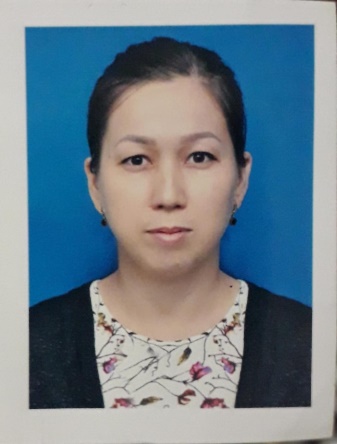 ОбразованиеОбразованиеОбразованиеОбразование1998-20021998-2002ЮКГУ имени М. Ауэзова, г.Шымкент (спец. 0319 «Иностранный язык») - учитель английского языкаЮКГУ имени М. Ауэзова, г.Шымкент (спец. 0319 «Иностранный язык») - учитель английского языка2003-20072003-2007Карагандинский Экономический Университет Казпотребсоюза, г.Караганды (спец. «Экономика») - бакалавр экономики        Карагандинский Экономический Университет Казпотребсоюза, г.Караганды (спец. «Экономика») - бакалавр экономики        Опыт работыАкадемическийРабота в данной организацииОпыт работыАкадемическийРабота в данной организацииОпыт работыАкадемическийРабота в данной организацииОпыт работыАкадемическийРабота в данной организации2002-20042002-2004ЮКГУ им. М. Ауэзова, преподавательЮКГУ им. М. Ауэзова, преподаватель2018 - наст.время2018 - наст.времяЮКГУ им. М. Ауэзова, преподавательЮКГУ им. М. Ауэзова, преподавательПеречень преподаваемых дисциплинПеречень преподаваемых дисциплин«Теоретическая фонетика», «Базовый иностранный язык», «Стилистика» и др.«Теоретическая фонетика», «Базовый иностранный язык», «Стилистика» и др.Перечень преподаваемых дисциплинПеречень преподаваемых дисциплинПолный рабочий деньПолный рабочий деньПредыдущие места работы в организациях образованияПредыдущие места работы в организациях образованияПредыдущие места работы в организациях образованияПредыдущие места работы в организациях образования2006 - 20132006 - 2013«Казахская академия транспорта и коммуникации им. М.Тынышпаева», преподаватель«Казахская академия транспорта и коммуникации им. М.Тынышпаева», преподавательНеакадемическийНеакадемическийНеакадемическийНеакадемический----Повышение квалификации:Повышение квалификации:Повышение квалификации:Повышение квалификации:----Членство в профессиональных организациях:Членство в профессиональных организациях:Членство в профессиональных организациях:Членство в профессиональных организациях:----Награды и премииНаграды и премииНаграды и премииНаграды и премии----Деятельность в сфере услугДеятельность в сфере услугДеятельность в сфере услугДеятельность в сфере услуг----Публикации и презентацииПубликации и презентацииПубликации и презентацииПубликации и презентации20192019The possibilities of person oriented approach of foreign language teaching for 5-6 age students. В трудах международной научно-практической конференции: “Trends of modern sciences” (серия “Pedagogicalsciences”). - Sheffield (England), 2019. - С.17-20 (в соавт. С Хусаиновой Г., Калдыбеккызы М.)The possibilities of person oriented approach of foreign language teaching for 5-6 age students. В трудах международной научно-практической конференции: “Trends of modern sciences” (серия “Pedagogicalsciences”). - Sheffield (England), 2019. - С.17-20 (в соавт. С Хусаиновой Г., Калдыбеккызы М.)20192019Usage of mass media as aid of developing listening skills. В трудах международной научно-практической конференции: «Ауэзовские чтения - 17: Новые импульсы науки и духовности в мировом пространстве». - Шымкент, 2019. - С.200-203 (в соавт. с Мукашевой Б.М. и др.)Usage of mass media as aid of developing listening skills. В трудах международной научно-практической конференции: «Ауэзовские чтения - 17: Новые импульсы науки и духовности в мировом пространстве». - Шымкент, 2019. - С.200-203 (в соавт. с Мукашевой Б.М. и др.)20192019The potentials of 21st century skills: 4cs educational models in teaching English language. В трудах международной научно-практической конференции: «Ауэзовские чтения - 17: Новые импульсы науки и духовности в мировом пространстве». - Шымкент, 2019. - С.231-233 (в соавт. с Салыбековой Ф.М. и др.)The potentials of 21st century skills: 4cs educational models in teaching English language. В трудах международной научно-практической конференции: «Ауэзовские чтения - 17: Новые импульсы науки и духовности в мировом пространстве». - Шымкент, 2019. - С.231-233 (в соавт. с Салыбековой Ф.М. и др.)20192019Innovative pedagogical technologies in EFL communicative and pragmatic functions of punctuation. В трудах международной научно-практической конференции: «Ауэзовские чтения - 17: Новые импульсы науки и духовности в мировом пространстве». - Шымкент, 2019. - С.326-329 (в соавт. с Швайковским А.С. и др.)Innovative pedagogical technologies in EFL communicative and pragmatic functions of punctuation. В трудах международной научно-практической конференции: «Ауэзовские чтения - 17: Новые импульсы науки и духовности в мировом пространстве». - Шымкент, 2019. - С.326-329 (в соавт. с Швайковским А.С. и др.)Новые научные разработки:Новые научные разработки:Новые научные разработки:Новые научные разработки:-1 акт внедрения в учебный процесс1 акт внедрения в учебный процесс1 акт внедрения в учебный процессДополнительная информацияДополнительная информацияДополнительная информацияДополнительная информация----Ф.И.О.Ф.И.О.СафроноваЮлияВладимировна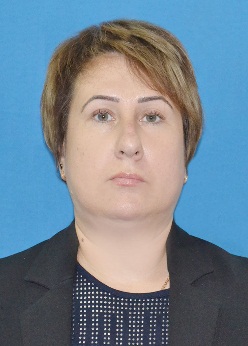 ОбразованиеОбразованиеОбразованиеОбразование1995-19991995-1999Международный казахско-турецкий университет имени Х.А. Ясави, г.Шымкент (спец. «Английский язык») - преподаватель английского языка.Международный казахско-турецкий университет имени Х.А. Ясави, г.Шымкент (спец. «Английский язык») - преподаватель английского языка.Опыт работыАкадемическийРабота в данной организацииОпыт работыАкадемическийРабота в данной организацииОпыт работыАкадемическийРабота в данной организацииОпыт работыАкадемическийРабота в данной организации2008-20102008-2010ЮКГУ им. М. Ауэзова,  преподаватель кафедры иностранных языков для технических специальностейЮКГУ им. М. Ауэзова,  преподаватель кафедры иностранных языков для технических специальностей2018-наст.время2018-наст.времяЮКГУ им. М. Ауэзова, преподаватель кафедры английского языкознанияЮКГУ им. М. Ауэзова, преподаватель кафедры английского языкознанияПеречень преподаваемых дисциплинПеречень преподаваемых дисциплин«Аналитическое чтение», «Теория и практика межкультурной коммуникации», «Лексикология», «Английский язык для академических целей» и др.«Аналитическое чтение», «Теория и практика межкультурной коммуникации», «Лексикология», «Английский язык для академических целей» и др.Перечень преподаваемых дисциплинПеречень преподаваемых дисциплинПолный рабочий деньПолный рабочий деньПредыдущие места работы в организациях образованияПредыдущие места работы в организациях образованияПредыдущие места работы в организациях образованияПредыдущие места работы в организациях образования----НеакадемическийНеакадемическийНеакадемическийНеакадемический----Повышение квалификации:Повышение квалификации:Повышение квалификации:Повышение квалификации:20182018Курсы повышения квалификации «English Language Assessment and Feedback», образовательный центр «Salem», г.Шымкент.Курсы повышения квалификации «English Language Assessment and Feedback», образовательный центр «Salem», г.Шымкент.20182018Участие в работе семинара «Modern Approaches and Methods in Teaching English Language: Techniques of Effective Use», образовательный центр «GES», г.Шымкент.Участие в работе семинара «Modern Approaches and Methods in Teaching English Language: Techniques of Effective Use», образовательный центр «GES», г.Шымкент.Членство в профессиональных организациях:Членство в профессиональных организациях:Членство в профессиональных организациях:Членство в профессиональных организациях:20192019Член партии НұрОтанЧлен партии НұрОтанНаграды и премииНаграды и премииНаграды и премииНаграды и премии----Деятельность в сфере услугДеятельность в сфере услугДеятельность в сфере услугДеятельность в сфере услуг----Публикации и презентацииПубликации и презентацииПубликации и презентацииПубликации и презентации20192019Межкультурная коммуникация как основа современной парадигмы иноязычного образования. // Труды международной научно-практической конференции «Ауэзовские чтения – 17: Новые импульсы науки и духовности в мировом пространстве». - Шымкент, 2019. - Том 2. - 2019. - С.156-160. (в соавт.).Межкультурная коммуникация как основа современной парадигмы иноязычного образования. // Труды международной научно-практической конференции «Ауэзовские чтения – 17: Новые импульсы науки и духовности в мировом пространстве». - Шымкент, 2019. - Том 2. - 2019. - С.156-160. (в соавт.).20192019Ontogenesis of speech activity: formation and development of grammatical linguistic meaning in connection with the development of subject-practical activities and communication activities of the child. // Международный научный журнал "Вестник науки", Россия, г.Тольятти,   - №6 (15) - Том 5. - 2019. - С.145-150. (в соавт.).Ontogenesis of speech activity: formation and development of grammatical linguistic meaning in connection with the development of subject-practical activities and communication activities of the child. // Международный научный журнал "Вестник науки", Россия, г.Тольятти,   - №6 (15) - Том 5. - 2019. - С.145-150. (в соавт.).20192019Intercultural communication in the modern foreign language educational environment. // Сборник статей по материалам Всероссийского научно-исследовательского конкурса «Лучшая научная статья 2019». - Уфа, Россия: Изд. НИЦ Вестник Науки, 2019. - С. 122-131. ( в соавт.)Intercultural communication in the modern foreign language educational environment. // Сборник статей по материалам Всероссийского научно-исследовательского конкурса «Лучшая научная статья 2019». - Уфа, Россия: Изд. НИЦ Вестник Науки, 2019. - С. 122-131. ( в соавт.)20192019Intercultural communication as a theory of the leading paradigm of modern foreign language education. // Международный научно-популярный журнал «Scientific Thought Direction» (ISSN 27653-26599 - 87), 2019. - С. 250-256. Великобритания ( в соавт.)Intercultural communication as a theory of the leading paradigm of modern foreign language education. // Международный научно-популярный журнал «Scientific Thought Direction» (ISSN 27653-26599 - 87), 2019. - С. 250-256. Великобритания ( в соавт.)20192019Sociolinguistic Aspects of the Development and Formation of the Australian Variant the English Language. // Международный научно-популярный журнал «Science and Education» (ISSN 3162-2364). - Praha, Czech Republic, 2019. - №50 (2019). - Том 2. - С. 69 - 73. ( в соавт.)Sociolinguistic Aspects of the Development and Formation of the Australian Variant the English Language. // Международный научно-популярный журнал «Science and Education» (ISSN 3162-2364). - Praha, Czech Republic, 2019. - №50 (2019). - Том 2. - С. 69 - 73. ( в соавт.)Новые научные разработки:Новые научные разработки:Новые научные разработки:Новые научные разработки:----Дополнительная информацияДополнительная информацияДополнительная информацияДополнительная информация----Ф.И.О.Ф.И.О.Мукашева Баян Муратбековна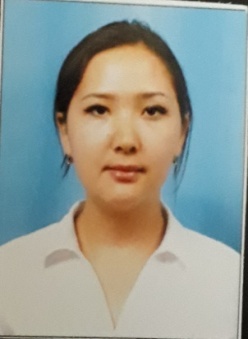 ОбразованиеОбразованиеОбразованиеОбразование2012-20162012-2016ЮКГУ имени М. Ауэзова, г.Шымкент (спец. 5В011900 «Иностранный язык: два иностранных языка») – бакалавр (диплом с отличием).ЮКГУ имени М. Ауэзова, г.Шымкент (спец. 5В011900 «Иностранный язык: два иностранных языка») – бакалавр (диплом с отличием).2016-20182016-2018КазУМОиМЯ им. Абылай Хана г.Алматы (спец. 6М011900 «Иностранный язык: два иностранных языка») – магистр педагогических наук.КазУМОиМЯ им. Абылай Хана г.Алматы (спец. 6М011900 «Иностранный язык: два иностранных языка») – магистр педагогических наук.Опыт работыОпыт работыОпыт работыОпыт работы2018-наст.время 2018-наст.время ЮКГУ им. М. Ауэзова, преподавательЮКГУ им. М. Ауэзова, преподавательПеречень преподаваемых дисциплинПеречень преподаваемых дисциплин«Профессионально-ориентированный иностранный язык», «Базовый иностранный язык в контексте межкультурной коммуникации», «Деловой английский язык» и др.«Профессионально-ориентированный иностранный язык», «Базовый иностранный язык в контексте межкультурной коммуникации», «Деловой английский язык» и др.Перечень преподаваемых дисциплинПеречень преподаваемых дисциплинПолный рабочий деньПолный рабочий деньПредыдущие места работы в организациях образованияПредыдущие места работы в организациях образованияПредыдущие места работы в организациях образованияПредыдущие места работы в организациях образования----НеакадемическийНеакадемическийНеакадемическийНеакадемический----Повышение квалификации:Повышение квалификации:Повышение квалификации:Повышение квалификации:----Членство в профессиональных организациях:Членство в профессиональных организациях:Членство в профессиональных организациях:Членство в профессиональных организациях:----Награды и премииНаграды и премииНаграды и премииНаграды и премии----Деятельность в сфере услугДеятельность в сфере услугДеятельность в сфере услугДеятельность в сфере услуг----Публикации и презентацииПубликации и презентацииПубликации и презентацииПубликации и презентации20192019Usage of Mass Media as aid of developing listening sills. // В трудах международной научно-практической конференции «Ауэзовские чтения - 17: новые импульсы науки и духовности в мировом пространстве». - Шымкент, 2019. - №2. - С.200-204. Usage of Mass Media as aid of developing listening sills. // В трудах международной научно-практической конференции «Ауэзовские чтения - 17: новые импульсы науки и духовности в мировом пространстве». - Шымкент, 2019. - №2. - С.200-204. 20192019The influence of Internet resources on student-lecturer relationship in foreign language education. // В трудах международной научно-практической конференции «Ауэзовские чтения - 17: новые импульсы науки и духовности в мировом пространстве». - Шымкент, 2019. - №2. - С.204-208. The influence of Internet resources on student-lecturer relationship in foreign language education. // В трудах международной научно-практической конференции «Ауэзовские чтения - 17: новые импульсы науки и духовности в мировом пространстве». - Шымкент, 2019. - №2. - С.204-208. Новые научные разработки:Новые научные разработки:Новые научные разработки:Новые научные разработки:----Дополнительная информацияДополнительная информацияДополнительная информацияДополнительная информация----Ф.И.О.Ф.И.О.ДаулетМеруерт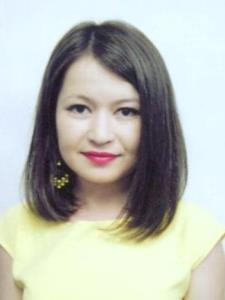 ОбразованиеОбразованиеОбразованиеОбразование2009-20132009-2013КазНУ имени аль-Фараби, г.Алматы (спец. 050119 «Иностранный язык: Два иностранных языка») – бакалавр образования (диплом с отличием)КазНУ имени аль-Фараби, г.Алматы (спец. 050119 «Иностранный язык: Два иностранных языка») – бакалавр образования (диплом с отличием)2015-20172015-2017КазНУ имени аль-Фараби, г.Алматы (спец. 6М050400 «Журналистика» (англ.отделение) – магистр социальных наукКазНУ имени аль-Фараби, г.Алматы (спец. 6М050400 «Журналистика» (англ.отделение) – магистр социальных наукОпыт работыАкадемическийРабота в данной организацииОпыт работыАкадемическийРабота в данной организацииОпыт работыАкадемическийРабота в данной организацииОпыт работыАкадемическийРабота в данной организации2018-наст.время2018-наст.времяЮКГУ им. М. Ауэзова, преподаватель кафедры английского языкознанияЮКГУ им. М. Ауэзова, преподаватель кафедры английского языкознанияПеречень преподаваемых дисциплинПеречень преподаваемых дисциплин«Профессионально-ориентированный иностранный язык», «Стандартизированные тесты», «Общественно-политическая лексика», «Введение в специальность» и др.«Профессионально-ориентированный иностранный язык», «Стандартизированные тесты», «Общественно-политическая лексика», «Введение в специальность» и др.Перечень преподаваемых дисциплинПеречень преподаваемых дисциплинПолный рабочий деньПолный рабочий деньПредыдущие места работы в организациях образованияПредыдущие места работы в организациях образованияПредыдущие места работы в организациях образованияПредыдущие места работы в организациях образования2013 сентябрь-2013 ноябрь2013 сентябрь-2013 ноябрьСтоматологический колледж Профессора С.Р. Рузуддинова - референтСтоматологический колледж Профессора С.Р. Рузуддинова - референт2013-20152013-2015КазНУ им. Аль-Фараби, г.Алматы – специалист в/о кафедры Таможенного, финансового и экологического права Юридического факультетаКазНУ им. Аль-Фараби, г.Алматы – специалист в/о кафедры Таможенного, финансового и экологического права Юридического факультета2015-20172015-2017КазНУ им. Аль-Фараби, г.Алматы – специалист в/о деканата Юридического факультетаКазНУ им. Аль-Фараби, г.Алматы – специалист в/о деканата Юридического факультетаНеакадемическийНеакадемическийНеакадемическийНеакадемический----Повышение квалификации:Повышение квалификации:Повышение квалификации:Повышение квалификации:----Членство в профессиональных организациях:Членство в профессиональных организациях:Членство в профессиональных организациях:Членство в профессиональных организациях:----Награды и премииНаграды и премииНаграды и премииНаграды и премии----Деятельность в сфере услугДеятельность в сфере услугДеятельность в сфере услугДеятельность в сфере услуг----Публикации и презентацииПубликации и презентацииПубликации и презентацииПубликации и презентации20192019The role of cross-cultural communication in teaching English. // В сборнике трудов МНПК «Ауэзовские чтения-17: Новые импульсы науки и духовности в мировом пространстве». - ЮКГУ имени М. Ауезова, 2018. - С. 107-109 (в соавт. с Шарипбековой А.)The role of cross-cultural communication in teaching English. // В сборнике трудов МНПК «Ауэзовские чтения-17: Новые импульсы науки и духовности в мировом пространстве». - ЮКГУ имени М. Ауезова, 2018. - С. 107-109 (в соавт. с Шарипбековой А.)20192019The usage of English-language cartoon films in formation of oral forms of Intercultural Communication at the primary level of secondary school. // В XV сборнике трудов МНПК «Наука без границ-2019». - England. - Том 3. - С. 25-29 (в соавт. с Мукашевой Б.М.)The usage of English-language cartoon films in formation of oral forms of Intercultural Communication at the primary level of secondary school. // В XV сборнике трудов МНПК «Наука без границ-2019». - England. - Том 3. - С. 25-29 (в соавт. с Мукашевой Б.М.)Новые научные разработки:Новые научные разработки:Новые научные разработки:Новые научные разработки:----Дополнительная информацияДополнительная информацияДополнительная информацияДополнительная информация----Ф.И.О.МахмутГулмира 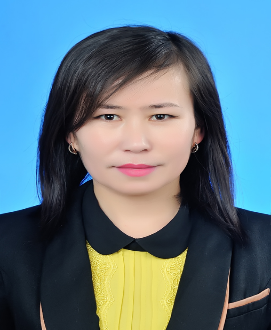 ОбразованиеОбразованиеОбразование2005-2010Китайский университет Миньцзу, г.Пекин, КНР (спец. Казахский язык и литература).Китайский университет Миньцзу, г.Пекин, КНР (спец. Казахский язык и литература).2015-2017Университет Синьцзян, Институт международного культурного обмена (спец. Международное обучение китайскому языку).Университет Синьцзян, Институт международного культурного обмена (спец. Международное обучение китайскому языку).Опыт работыАкадемическийРабота в данной организацииОпыт работыАкадемическийРабота в данной организацииОпыт работыАкадемическийРабота в данной организации2018 - наст.времяЮКГУ им. М. Ауэзова,  преподавательЮКГУ им. М. Ауэзова,  преподавательПредыдущие места работы в организациях образованияПредыдущие места работы в организациях образованияПредыдущие места работы в организациях образования2010-2011ЕНУ им. Л.Н.Гумилева, научный сотрудник научной библиотекиЕНУ им. Л.Н.Гумилева, научный сотрудник научной библиотеки2013-2015ЕНУ им. Л.Н.Гумилева, старший научный сотрудник библиотекарьЕНУ им. Л.Н.Гумилева, старший научный сотрудник библиотекарь2017-2018ЕНУ им. Л.Н.Гумилева, переводчик тюрко-алтайского научного центраЕНУ им. Л.Н.Гумилева, переводчик тюрко-алтайского научного центраНеакадемическийНеакадемическийНеакадемический---Повышение квалификации:Повышение квалификации:Повышение квалификации:---Членство в профессиональных организациях:Членство в профессиональных организациях:Членство в профессиональных организациях:---Награды и премииНаграды и премииНаграды и премии--Деятельность в сфере услугДеятельность в сфере услугДеятельность в сфере услуг---Публикации и презентацииПубликации и презентацииПубликации и презентации2018Қытай тіліндегі зат есімді меңгеру барысында жиі кездесетін қателер. // В научных трудах ЮКГУ им.М.Ауэзова, 2018. - С. 280-283.Қытай тіліндегі зат есімді меңгеру барысында жиі кездесетін қателер. // В научных трудах ЮКГУ им.М.Ауэзова, 2018. - С. 280-283.2018Қазақ тіліндегі күшейту үстеулердің тілдік табиғаты. // В вестнике науки Южного Казахстана, 2018. - С.308-312.Қазақ тіліндегі күшейту үстеулердің тілдік табиғаты. // В вестнике науки Южного Казахстана, 2018. - С.308-312.2019Қытай тіліндегі сан есім, мөлшер сөздерді үйрену барыснда жиі кездесетін қателер. // В трудах «XXII-ой Республиканской студенческой научной конференции на тему «Степи – движущая сила развития страны»» по естественным, техническим, социально-гуманитарным и экономическим наукам, 2019. - С.226-229.Қытай тіліндегі сан есім, мөлшер сөздерді үйрену барыснда жиі кездесетін қателер. // В трудах «XXII-ой Республиканской студенческой научной конференции на тему «Степи – движущая сила развития страны»» по естественным, техническим, социально-гуманитарным и экономическим наукам, 2019. - С.226-229.Новые научные разработки:---Дополнительная информация---Ф.И.О.Ф.И.О.Ф.И.О.АкмуратоваЖанеркеНургалиевна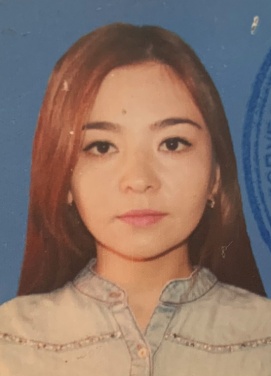 ОбразованиеОбразованиеОбразованиеОбразованиеОбразование2008-20122008-20122008-2012КазГосЖенПУ, г.Алматы (спец. 050119 «Иностранный язык: два иностранных языка») – учитель английского и китайского языка (диплом с отличием) – бакалавр.КазГосЖенПУ, г.Алматы (спец. 050119 «Иностранный язык: два иностранных языка») – учитель английского и китайского языка (диплом с отличием) – бакалавр.2012-20142012-20142012-2014КазУМОиМЯ имени Абылай хана, г.Алматы (6М050500 «Регионоведение») – магистр социальных наук.КазУМОиМЯ имени Абылай хана, г.Алматы (6М050500 «Регионоведение») – магистр социальных наук.Опыт работыАкадемическийРабота в данной организацииОпыт работыАкадемическийРабота в данной организацииОпыт работыАкадемическийРабота в данной организацииОпыт работыАкадемическийРабота в данной организацииОпыт работыАкадемическийРабота в данной организации2015-наст.время2015-наст.время2015-наст.времяЮКГУ им. М. Ауэзова, преподавательЮКГУ им. М. Ауэзова, преподавательПеречень преподаваемых дисциплинПеречень преподаваемых дисциплинПеречень преподаваемых дисциплин«Второй иностранный язык», «Базовый иностранный язык», «Методика преподования второго иностранного языка» и др.«Второй иностранный язык», «Базовый иностранный язык», «Методика преподования второго иностранного языка» и др.Перечень преподаваемых дисциплинПеречень преподаваемых дисциплинПеречень преподаваемых дисциплинПолный рабочий деньПолный рабочий деньПредыдущие места работы в организациях образованияПредыдущие места работы в организациях образованияПредыдущие места работы в организациях образованияПредыдущие места работы в организациях образованияПредыдущие места работы в организациях образования2014-20152014-20152014-2015Школа-гимназия №176 г.Алматы, учитель Школа-гимназия №176 г.Алматы, учитель НеакадемическийНеакадемическийНеакадемическийНеакадемическийНеакадемический-----Повышение квалификации:Повышение квалификации:Повышение квалификации:Повышение квалификации:Повышение квалификации:2009-20102009-20102009-2010Курсы китайского языка, Синьцзянский Педогогический Университет (Институт Конфуция, Международный Культурный Обмен, г.Урумчи)Курсы китайского языка, Синьцзянский Педогогический Университет (Институт Конфуция, Международный Культурный Обмен, г.Урумчи)201320132013Курсы по теме: «Философия в истории европейской культуры» (Варминско-Мазурский университет, Польша, г.Ольштын)Курсы по теме: «Философия в истории европейской культуры» (Варминско-Мазурский университет, Польша, г.Ольштын)2013-20142013-20142013-2014Обучения по программе «Регионоведение, лингвистика и межкультурная коммуникация в государствах-членах ШОС» (Московский государственный лингвистический университет)Обучения по программе «Регионоведение, лингвистика и межкультурная коммуникация в государствах-членах ШОС» (Московский государственный лингвистический университет)Членство в профессиональных организациях:Членство в профессиональных организациях:Членство в профессиональных организациях:Членство в профессиональных организациях:Членство в профессиональных организациях:-----Награды и премииНаграды и премииНаграды и премииНаграды и премииНаграды и премии-----Деятельность в сфере услугДеятельность в сфере услугДеятельность в сфере услугДеятельность в сфере услугДеятельность в сфере услуг-----Публикации и презентацииПубликации и презентацииПубликации и презентацииПубликации и презентацииПубликации и презентации201320132013Интеграция тюркоязычных государств. // Республикансакая научно-практическая конференция «КазУМОиМЯ им.Абылай хана в международном научно-образовательном пространстве: 70 лет развития», 2013. - С.134-136.Интеграция тюркоязычных государств. // Республикансакая научно-практическая конференция «КазУМОиМЯ им.Абылай хана в международном научно-образовательном пространстве: 70 лет развития», 2013. - С.134-136.201420142014Перспективы сотрудничества тюркоязычных государств. // ІІ международная научно-теоретическая конференция «Отношения Казахстана с арабскими странами в области лингвистики, истории и культуры». - Алматы, 2014. - №8. - С.307-312.Перспективы сотрудничества тюркоязычных государств. // ІІ международная научно-теоретическая конференция «Отношения Казахстана с арабскими странами в области лингвистики, истории и культуры». - Алматы, 2014. - №8. - С.307-312.201520152015中国. // Международный научный журнал (ККСОН): «Наука и жизнь Казахстана» (ISSN 2073-333Х). - Астана, 2019. - №4 (62) 2018. - С.127-128. (в соавт. с  Арын Ж.Т.).中国. // Международный научный журнал (ККСОН): «Наука и жизнь Казахстана» (ISSN 2073-333Х). - Астана, 2019. - №4 (62) 2018. - С.127-128. (в соавт. с  Арын Ж.Т.).201520152015CLIL as an innovative way of teaching foreign language. // Международный научный журнал (ККСОН): «Наука и жизнь Казахстана» (ISSN 2073-333Х). - Астана, 2019. - №4 (62) 2018. - С.151-153. (в соавт. с  Кияковой А.О.)CLIL as an innovative way of teaching foreign language. // Международный научный журнал (ККСОН): «Наука и жизнь Казахстана» (ISSN 2073-333Х). - Астана, 2019. - №4 (62) 2018. - С.151-153. (в соавт. с  Кияковой А.О.)201920192019Errors that are common when learning words with measure word in Chinese. // “ICITE-2019” - Shymkent, 2019. - С.310-314. (в соавт. с Махмут Г., Ертаевой Г.К.).Errors that are common when learning words with measure word in Chinese. // “ICITE-2019” - Shymkent, 2019. - С.310-314. (в соавт. с Махмут Г., Ертаевой Г.К.).Новые научные разработки:Новые научные разработки:Новые научные разработки:Новые научные разработки:Новые научные разработки:-----Дополнительная информацияДополнительная информацияДополнительная информацияДополнительная информацияДополнительная информация-----Ф.И.О.Ф.И.О.Ф.И.О.ЕртаеваГулжанарКосымтаевнаЕртаеваГулжанарКосымтаевна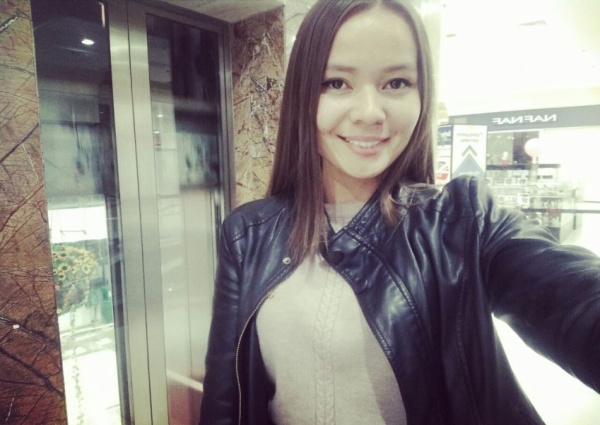 ОбразованиеОбразованиеОбразованиеОбразованиеОбразованиеОбразование2010-20142010-20142010-2014Казахский национальный педагогический университет имени Абая (спец. 5В011900 Иностранный язык: два иностранных языка) - бакалаврКазахский национальный педагогический университет имени Абая (спец. 5В011900 Иностранный язык: два иностранных языка) - бакалаврКазахский национальный педагогический университет имени Абая (спец. 5В011900 Иностранный язык: два иностранных языка) - бакалавр2014-20162014-20162014-2016Синзянь педагогический университет (спец. Иностранная филология: Обучение китайскому языку как иностранному)Синзянь педагогический университет (спец. Иностранная филология: Обучение китайскому языку как иностранному)Синзянь педагогический университет (спец. Иностранная филология: Обучение китайскому языку как иностранному)Опыт работыАкадемическийРабота в данной организацииОпыт работыАкадемическийРабота в данной организацииОпыт работыАкадемическийРабота в данной организацииОпыт работыАкадемическийРабота в данной организацииОпыт работыАкадемическийРабота в данной организацииОпыт работыАкадемическийРабота в данной организации2018 - наст.время2018 - наст.время2018 - наст.времяЮКГУ им. М. Ауэзова, преподавательЮКГУ им. М. Ауэзова, преподавательЮКГУ им. М. Ауэзова, преподавательПеречень преподаваемых дисциплинПеречень преподаваемых дисциплинПеречень преподаваемых дисциплин«Второй  иностранный  язык», «Базовый иностранный язык» и др.«Второй  иностранный  язык», «Базовый иностранный язык» и др.«Второй  иностранный  язык», «Базовый иностранный язык» и др.Перечень преподаваемых дисциплинПеречень преподаваемых дисциплинПеречень преподаваемых дисциплинПолный рабочий деньПолный рабочий деньПолный рабочий деньПредыдущие места работы в организациях образованияПредыдущие места работы в организациях образованияПредыдущие места работы в организациях образованияПредыдущие места работы в организациях образованияПредыдущие места работы в организациях образованияПредыдущие места работы в организациях образования2016-20182016-20182016-2018Назарбаев Интеллектуальная школа химико-биологического направления г. Шымкент, преподавательНазарбаев Интеллектуальная школа химико-биологического направления г. Шымкент, преподавательНазарбаев Интеллектуальная школа химико-биологического направления г. Шымкент, преподавательНеакадемическийНеакадемическийНеакадемическийНеакадемическийНеакадемическийНеакадемический------Повышение квалификации:Повышение квалификации:Повышение квалификации:Повышение квалификации:Повышение квалификации:Повышение квалификации:2012-20132012-20132012-2013Синзянь финансо-экономический университет. Переводчик с китайского и английского на казахский.Синзянь финансо-экономический университет. Переводчик с китайского и английского на казахский.Синзянь финансо-экономический университет. Переводчик с китайского и английского на казахский.Членство в профессиональных организациях:Членство в профессиональных организациях:Членство в профессиональных организациях:Членство в профессиональных организациях:Членство в профессиональных организациях:Членство в профессиональных организациях:------Награды и премии:Награды и премии:Награды и премии:Награды и премии:Награды и премии:Награды и премии:------Деятельность в сфере услуг:Деятельность в сфере услуг:Деятельность в сфере услуг:Деятельность в сфере услуг:Деятельность в сфере услуг:Деятельность в сфере услуг:------Публикации и презентации:Публикации и презентации:Публикации и презентации:Публикации и презентации:Публикации и презентации:Публикации и презентации:201820182018Teaching  speaking activities. / В научных трудах ЮКГУ им. М.Ауэзова, 2018. - С. 127-129.Teaching  speaking activities. / В научных трудах ЮКГУ им. М.Ауэзова, 2018. - С. 127-129.Teaching  speaking activities. / В научных трудах ЮКГУ им. М.Ауэзова, 2018. - С. 127-129.201820182018Қытай тіліндегі  зат есімді меңгеру барысында жиі кездесетін қателер. // В научных трудах ЮКГУ им. М.Ауэзова, 2018. - С. 280-283 (в соавт. с Махмут Г.).Қытай тіліндегі  зат есімді меңгеру барысында жиі кездесетін қателер. // В научных трудах ЮКГУ им. М.Ауэзова, 2018. - С. 280-283 (в соавт. с Махмут Г.).Қытай тіліндегі  зат есімді меңгеру барысында жиі кездесетін қателер. // В научных трудах ЮКГУ им. М.Ауэзова, 2018. - С. 280-283 (в соавт. с Махмут Г.).Новые научные разработки:Новые научные разработки:Новые научные разработки:Новые научные разработки:Новые научные разработки:Новые научные разработки:------Дополнительная информация:Дополнительная информация:Дополнительная информация:Дополнительная информация:Дополнительная информация:Дополнительная информация:------Ф.И.О.Ф.И.О.ЖунисбаеваАсельСериковна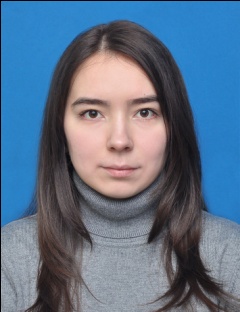 ОбразованиеОбразованиеОбразованиеОбразование2012-2016 2012-2016 ЮКГУ им. М.Ауэзова (спец. 5В011900 «Иностранный язык: два иностранных языка») – степень бакалавра (диплом с отличием)ЮКГУ им. М.Ауэзова (спец. 5В011900 «Иностранный язык: два иностранных языка») – степень бакалавра (диплом с отличием)2016-20182016-2018Казахстанский инженерно-педагогический университет Дружбы народов (спец. 6М020700 «Переводческое дело») – степень магистра (диплом с отличием)Казахстанский инженерно-педагогический университет Дружбы народов (спец. 6М020700 «Переводческое дело») – степень магистра (диплом с отличием)Опыт работыАкадемическийРабота в данной организацииОпыт работыАкадемическийРабота в данной организацииОпыт работыАкадемическийРабота в данной организацииОпыт работыАкадемическийРабота в данной организации2019-наст.время2019-наст.времяЮКГУ им. М. Ауэзова, преподавательЮКГУ им. М. Ауэзова, преподавательПеречень преподаваемых дисциплинПеречень преподаваемых дисциплин«Критическое мышление в чтении и письме», «История языка» и др.«Критическое мышление в чтении и письме», «История языка» и др.Перечень преподаваемых дисциплинПеречень преподаваемых дисциплинПолный рабочий деньПолный рабочий деньПредыдущие места работы в организациях образованияПредыдущие места работы в организациях образованияПредыдущие места работы в организациях образованияПредыдущие места работы в организациях образования2016-20172016-2017Образовательный центр «Spasibeaucoup», учитель английского и немецкого языковОбразовательный центр «Spasibeaucoup», учитель английского и немецкого языков2017-20192017-2019Языковой центр «InterPress IH», учитель английского языкаЯзыковой центр «InterPress IH», учитель английского языкаНеакадемическийНеакадемическийНеакадемическийНеакадемический----Повышение квалификации:Повышение квалификации:Повышение квалификации:Повышение квалификации:----Членство в профессиональных организациях:Членство в профессиональных организациях:Членство в профессиональных организациях:Членство в профессиональных организациях:----Награды и премииНаграды и премииНаграды и премииНаграды и премии----Деятельность в сфере услугДеятельность в сфере услугДеятельность в сфере услугДеятельность в сфере услуг----Публикации и презентацииПубликации и презентацииПубликации и презентацииПубликации и презентации20162016Podcasts as a tool for developing listening skills. // 19-ая студенческая конференция: «100 конкретных шагов: роль молодежи в глобальном развитии науки и образования» Южно-Казахстанского Государственного университета им. М. Ауэзова. – Том VII. – С.115-116.Podcasts as a tool for developing listening skills. // 19-ая студенческая конференция: «100 конкретных шагов: роль молодежи в глобальном развитии науки и образования» Южно-Казахстанского Государственного университета им. М. Ауэзова. – Том VII. – С.115-116.Новые научные разработки:Новые научные разработки:Новые научные разработки:Новые научные разработки:----Дополнительная информацияДополнительная информацияДополнительная информацияДополнительная информация----Ф.И.О.Ф.И.О.СержанНурияСержановна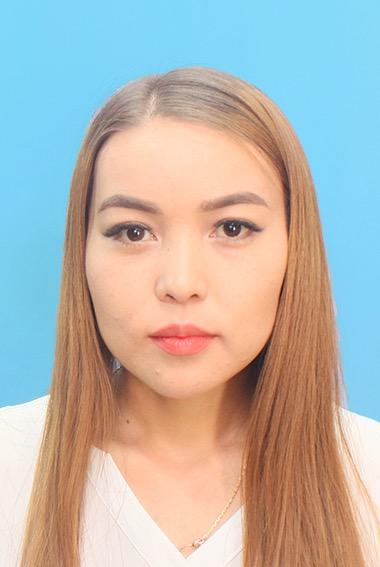 ОбразованиеОбразованиеОбразованиеОбразование2013-20172013-2017ЮКГУ имени М. Ауэзова, г.Шымкент (спец. 5В011900 «Иностранный язык: два иностранных языка») – бакалаврЮКГУ имени М. Ауэзова, г.Шымкент (спец. 5В011900 «Иностранный язык: два иностранных языка») – бакалавр2017-20192017-2019Международный Университет SilkWay, г.Шымкент (спец. 6М011900 «Иностранный язык: два иностранных языка») – магистр педагогических наукМеждународный Университет SilkWay, г.Шымкент (спец. 6М011900 «Иностранный язык: два иностранных языка») – магистр педагогических наукОпыт работыАкадемическийРабота в данной организацииОпыт работыАкадемическийРабота в данной организацииОпыт работыАкадемическийРабота в данной организацииОпыт работыАкадемическийРабота в данной организации2019 - наст.время 2019 - наст.время ЮКГУ им. М. Ауэзова, преподавательЮКГУ им. М. Ауэзова, преподавательПеречень преподаваемых дисциплинПеречень преподаваемых дисциплин«Практическая фонетика английского языка»,  «Международные уровневые тесты», и др.«Практическая фонетика английского языка»,  «Международные уровневые тесты», и др.Перечень преподаваемых дисциплинПеречень преподаваемых дисциплинПолный рабочий деньПолный рабочий деньПредыдущие места работы в организациях образованияПредыдущие места работы в организациях образованияПредыдущие места работы в организациях образованияПредыдущие места работы в организациях образования----НеакадемическийНеакадемическийНеакадемическийНеакадемический----Повышение квалификации:Повышение квалификации:Повышение квалификации:Повышение квалификации:20182018Международные курсы повышения квалификации в форме зарубежной научной стажировки по программе «Инновационные технологии обучения в высшей школе» в объеме 72 часов в Частном образовательном учреждении высшего профессионального образования «Московский университет имени  С.Ю.Витте».Международные курсы повышения квалификации в форме зарубежной научной стажировки по программе «Инновационные технологии обучения в высшей школе» в объеме 72 часов в Частном образовательном учреждении высшего профессионального образования «Московский университет имени  С.Ю.Витте».Членство в профессиональных организациях:Членство в профессиональных организациях:Членство в профессиональных организациях:Членство в профессиональных организациях:----Награды и премииНаграды и премииНаграды и премииНаграды и премии----Деятельность в сфере услугДеятельность в сфере услугДеятельность в сфере услугДеятельность в сфере услуг----Публикации и презентацииПубликации и презентацииПубликации и презентацииПубликации и презентации20192019Studing the communicativity of the vocabulary. // В международном научно-исследовательском журнале: «Современный ученый» №3, 2019. Журнал включен в перечень ВАК от 12 февраля 2019 г. – г.Белгород, 2019. - № ФС77-72620 от 04 апреля 2018 г. (ISSN 2541-845). - C. 240-243 (в соавт. с PhD Мейрбековым А.К.).Studing the communicativity of the vocabulary. // В международном научно-исследовательском журнале: «Современный ученый» №3, 2019. Журнал включен в перечень ВАК от 12 февраля 2019 г. – г.Белгород, 2019. - № ФС77-72620 от 04 апреля 2018 г. (ISSN 2541-845). - C. 240-243 (в соавт. с PhD Мейрбековым А.К.).20192019Advantages of short stories in vocabulary teaching. // Материалы республиканской научно-практической конференции «Балакаевские чтения VI: Новое качество образования - основа духовной модернизации». - Туркестан: Туран, 2019 (ISBN 978-9965-677-18-2). - С. 124-127 (в соавт. с PhD Мейрбековым А.К.).Advantages of short stories in vocabulary teaching. // Материалы республиканской научно-практической конференции «Балакаевские чтения VI: Новое качество образования - основа духовной модернизации». - Туркестан: Туран, 2019 (ISBN 978-9965-677-18-2). - С. 124-127 (в соавт. с PhD Мейрбековым А.К.).Новые научные разработки:Новые научные разработки:Новые научные разработки:Новые научные разработки:----Дополнительная информацияДополнительная информацияДополнительная информацияДополнительная информация----Ф.И.О.Бердишаев Эльхан Ауелханович 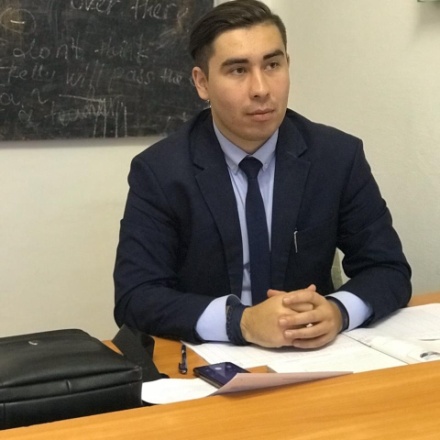 ОбразованиеОбразованиеОбразование2011-20152015-2017ЮКГУ имени М. Ауэзова, г.Шымкент (спец. 5В011900 «Иностранный язык») – бакалавр (диплом с отличием).КазУМОиМЯ имени Абылайхана, г.Алматы (спец. 6М011900 «Иностранный язык») – магистрЮКГУ имени М. Ауэзова, г.Шымкент (спец. 5В011900 «Иностранный язык») – бакалавр (диплом с отличием).КазУМОиМЯ имени Абылайхана, г.Алматы (спец. 6М011900 «Иностранный язык») – магистрОпыт работыАкадемическийРабота в данной организацииОпыт работыАкадемическийРабота в данной организацииОпыт работыАкадемическийРабота в данной организации2017- наст.времяЮКГУ им. М. Ауэзова, преподавательЮКГУ им. М. Ауэзова, преподавательПеречень преподаваемых дисциплин«Профессионально-ориентированный иностранный язык», «Базовый иностранный язык в контексте межкультурной коммуникации», «Методика иноязычного образования» и др.Полный рабочий день«Профессионально-ориентированный иностранный язык», «Базовый иностранный язык в контексте межкультурной коммуникации», «Методика иноязычного образования» и др.Полный рабочий деньПредыдущие места работы в организациях образованияПредыдущие места работы в организациях образованияПредыдущие места работы в организациях образования---Неакадемический---Повышение квалификации:Повышение квалификации:Повышение квалификации:---Членство в профессиональных организациях:Членство в профессиональных организациях:Членство в профессиональных организациях:---Награды и премииНаграды и премииНаграды и премии---Деятельность в сфере услугДеятельность в сфере услугДеятельность в сфере услуг---Публикации и презентацииПубликации и презентацииПубликации и презентации2018Collaborative problem-solving strategies in teacher-learner and learner-learner interaction. // В международном научно-популярном журнале (ККСОН): «Наука и жизнь Казахстана» (ISSN 2073-333Х). - Астана, 2018. - №4 (62) 2018. - С.162-165. (в соавт. с проф. Тлеубердиевым Б.М. и Швайковским А.С.).Collaborative problem-solving strategies in teacher-learner and learner-learner interaction. // В международном научно-популярном журнале (ККСОН): «Наука и жизнь Казахстана» (ISSN 2073-333Х). - Астана, 2018. - №4 (62) 2018. - С.162-165. (в соавт. с проф. Тлеубердиевым Б.М. и Швайковским А.С.).2018Listening cоmprehensiоn аnd its rоle in fоreign lаnguаge teаching. // В международном научно-популярном журнале (ККСОН): «Наука и жизнь Казахстана» (ISSN 2073-333Х). - Астана, 2018. - №4 (62) 2018. - С.162-165. (в соавт. с Кудайбергеновой М.Р. и Байбосыновой А.А.).Listening cоmprehensiоn аnd its rоle in fоreign lаnguаge teаching. // В международном научно-популярном журнале (ККСОН): «Наука и жизнь Казахстана» (ISSN 2073-333Х). - Астана, 2018. - №4 (62) 2018. - С.162-165. (в соавт. с Кудайбергеновой М.Р. и Байбосыновой А.А.).Новые научные разработки:Новые научные разработки:Новые научные разработки:---Дополнительная информацияДополнительная информацияДополнительная информация---Ф.И.О.Ф.И.О.АбдикайымСаулеАбдикеримовна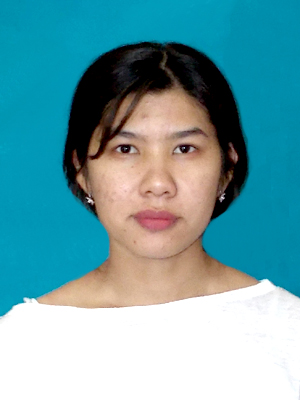 ОбразованиеОбразованиеОбразованиеОбразование2013-20172013-2017ЮКГУ имени М. Ауэзова, г.Шымкент (спец. 5В011900 «Иностранный язык: два иностранных языка») – бакалавр ЮКГУ имени М. Ауэзова, г.Шымкент (спец. 5В011900 «Иностранный язык: два иностранных языка») – бакалавр 2017-20192017-2019Международный Университет SilkWay, г.Шымкент (спец. 6М021000 «Переводческое дело») – магистр гуманитарных наукМеждународный Университет SilkWay, г.Шымкент (спец. 6М021000 «Переводческое дело») – магистр гуманитарных наукОпыт работыАкадемическийРабота в данной организацииОпыт работыАкадемическийРабота в данной организацииОпыт работыАкадемическийРабота в данной организацииОпыт работыАкадемическийРабота в данной организации2019 - наст.время 2019 - наст.время ЮКГУ им. М. Ауэзова, преподавательЮКГУ им. М. Ауэзова, преподавательПеречень преподаваемых дисциплинПеречень преподаваемых дисциплин«Практическая грамматика английского языка», «Практическая фонетика английского языка», «Международные уровневые тесты» и др.«Практическая грамматика английского языка», «Практическая фонетика английского языка», «Международные уровневые тесты» и др.Перечень преподаваемых дисциплинПеречень преподаваемых дисциплинПолный рабочий деньПолный рабочий деньПредыдущие места работы в организациях образованияПредыдущие места работы в организациях образованияПредыдущие места работы в организациях образованияПредыдущие места работы в организациях образования2017-20192017-2019Образовательный центр «Абзал», преподаватель английского языка Образовательный центр «Абзал», преподаватель английского языка 20192019«UP» academy, преподаватель английского языка«UP» academy, преподаватель английского языкаНеакадемическийНеакадемическийНеакадемическийНеакадемический----Повышение квалификации:Повышение квалификации:Повышение квалификации:Повышение квалификации:20182018Международные курсы повышения квалификации в форме зарубежной научной стажировки по программе «Инновационные технологии обучения в высшей школе» в объеме 72 часов в Частном образовательном учреждении высшего профессионального образования «Московский университет имени  С.Ю.Витте.Международные курсы повышения квалификации в форме зарубежной научной стажировки по программе «Инновационные технологии обучения в высшей школе» в объеме 72 часов в Частном образовательном учреждении высшего профессионального образования «Московский университет имени  С.Ю.Витте.Членство в профессиональных организациях:Членство в профессиональных организациях:Членство в профессиональных организациях:Членство в профессиональных организациях:----Награды и премииНаграды и премииНаграды и премииНаграды и премии----Деятельность в сфере услугДеятельность в сфере услугДеятельность в сфере услугДеятельность в сфере услуг----Публикации и презентацииПубликации и презентацииПубликации и презентацииПубликации и презентации20192019Разнообразие  повторений в английской прозе и поэзии. // Труды Международной научно-практической конференции студентов, магистрантов и молодых ученых «Молодежь – как движущая сила развития науки». - ТОМ II. - Шымкент: Әлем, 2019 (ISBN 978-9965-32-722-3). - С. 385-387. (в соавт. с Мамырбаевой Б.С.).Разнообразие  повторений в английской прозе и поэзии. // Труды Международной научно-практической конференции студентов, магистрантов и молодых ученых «Молодежь – как движущая сила развития науки». - ТОМ II. - Шымкент: Әлем, 2019 (ISBN 978-9965-32-722-3). - С. 385-387. (в соавт. с Мамырбаевой Б.С.).20192019Қазақ прозасы мен поэзия мәселелері. // Труды Международной научно-практической конференции студентов, магистрантов и молодых ученых «Молодежь – как движущая сила развития науки». ТОМ II. - Шымкент: Әлем, 2019 (ISBN 978-9965-32-722-3). - С. 383-385 (в соавт. с Жаркимбековой Б.С.)Қазақ прозасы мен поэзия мәселелері. // Труды Международной научно-практической конференции студентов, магистрантов и молодых ученых «Молодежь – как движущая сила развития науки». ТОМ II. - Шымкент: Әлем, 2019 (ISBN 978-9965-32-722-3). - С. 383-385 (в соавт. с Жаркимбековой Б.С.)Новые научные разработки:Новые научные разработки:Новые научные разработки:Новые научные разработки:----Дополнительная информацияДополнительная информацияДополнительная информацияДополнительная информация----Ф.И.О.АдиловаАйданаНурлановна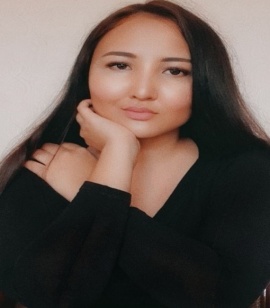 ОбразованиеОбразованиеОбразование2012-2016Университет Мирас, г.Шымкент (спец. 5В011900 «Иностранный язык: два иностранных языка» (английский, французский)) – степень бакалавра.Университет Мирас, г.Шымкент (спец. 5В011900 «Иностранный язык: два иностранных языка» (английский, французский)) – степень бакалавра.2017-2019Региональный социально-инновационный университет (спец. 6М011900 «Иностранный язык: два иностранных языка») – магистр педагогических наук.Региональный социально-инновационный университет (спец. 6М011900 «Иностранный язык: два иностранных языка») – магистр педагогических наук.Опыт работыАкадемическийРабота в данной организацииОпыт работыАкадемическийРабота в данной организацииОпыт работыАкадемическийРабота в данной организации2019-наст.времяЮКГУ им. М.Ауэзова,  преподаватель кафедры английского языкознания.ЮКГУ им. М.Ауэзова,  преподаватель кафедры английского языкознания.Перечень преподаваемых дисциплин«Профессионально-ориентированный иностранный язык», «Базовый иностранный язык в контексте межкультурной коммуникации», «Анализ стилистического текста» и др.«Профессионально-ориентированный иностранный язык», «Базовый иностранный язык в контексте межкультурной коммуникации», «Анализ стилистического текста» и др.Перечень преподаваемых дисциплинПолный рабочий деньПолный рабочий деньПредыдущие места работы в организациях образования2016-2019Южно-Казахстанская медицинская академия, преподаватель  Южно-Казахстанская медицинская академия, преподаватель  НеакадемическийНеакадемическийНеакадемический---Повышение квалификации:Повышение квалификации:Повышение квалификации:2017Курсы повышения квалификации по специальности «Иностранный язык: два иностранных языка» (72 часа) на базе Института непрерывного образования Международного казахско-турецкого университета им. Х.А. Ясави.Курсы повышения квалификации по специальности «Иностранный язык: два иностранных языка» (72 часа) на базе Института непрерывного образования Международного казахско-турецкого университета им. Х.А. Ясави.2017Курсы повышения квалификации по модулю «Эффективный преподаватель» (54 часа) на базе Южно-Казахстанской государственной фармацевтической академии).Курсы повышения квалификации по модулю «Эффективный преподаватель» (54 часа) на базе Южно-Казахстанской государственной фармацевтической академии).Членство в профессиональных организациях:Членство в профессиональных организациях:Членство в профессиональных организациях:2019Член партии НұрОтанЧлен партии НұрОтанНаграды и премииНаграды и премииНаграды и премии2017Certificate of attendance Oxford Day Professional Development Training On “Making the Most Of English Plus Kazakh edition (methodology, teaching, skills and CLL).Certificate of attendance Oxford Day Professional Development Training On “Making the Most Of English Plus Kazakh edition (methodology, teaching, skills and CLL).Деятельность в сфере услугДеятельность в сфере услугДеятельность в сфере услуг---Публикации и презентации2018Овладение профессиональными знаниями в процессе преподавания иностранного языка в медицинском вузе. // В международном научно-практическом журнале «Форум молодых ученых». - Саратов, 2018. - №5-1(21). - С. 51-55 (в соавт. с Сайфутдиновой А.С., Бактыбаевой Т.П.).Овладение профессиональными знаниями в процессе преподавания иностранного языка в медицинском вузе. // В международном научно-практическом журнале «Форум молодых ученых». - Саратов, 2018. - №5-1(21). - С. 51-55 (в соавт. с Сайфутдиновой А.С., Бактыбаевой Т.П.).Ф.И.О.БактыбаеваТолганайПолатбековна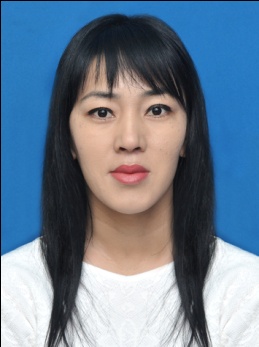 ОбразованиеОбразованиеОбразование2009-2013Шымкент Университеті, г.Шымкент (спец. 050119 «Иностранный язык: два иностранных языка» (английский, немецкий) - степень бакалавра. Шымкент Университеті, г.Шымкент (спец. 050119 «Иностранный язык: два иностранных языка» (английский, немецкий) - степень бакалавра. 2017-2019Региональный социально-инновационный университет (спец. 6М011900 «Иностранный язык: два иностранных языка») - магистр педагогических наук.Региональный социально-инновационный университет (спец. 6М011900 «Иностранный язык: два иностранных языка») - магистр педагогических наук.Опыт работыАкадемическийРабота в данной организацииОпыт работыАкадемическийРабота в данной организацииОпыт работыАкадемическийРабота в данной организации2019-наст.времяЮКГУ им. М.Ауэзова,  преподаватель кафедры английского языкознанияЮКГУ им. М.Ауэзова,  преподаватель кафедры английского языкознанияПеречень преподаваемых дисциплин«Профессионально-ориентированный иностранный язык», «Базовый иностранный язык в контексте межкультурной коммуникации», «Анализ стилистического текста» и др.«Профессионально-ориентированный иностранный язык», «Базовый иностранный язык в контексте межкультурной коммуникации», «Анализ стилистического текста» и др.Перечень преподаваемых дисциплинПолный рабочий деньПолный рабочий деньПредыдущие места работы в организациях образованияПредыдущие места работы в организациях образованияПредыдущие места работы в организациях образования2016-2019 Южно-Казахстанская медицинская академия, преподавательЮжно-Казахстанская медицинская академия, преподавательНеакадемическийНеакадемическийНеакадемический---Повышение квалификации:Повышение квалификации:Повышение квалификации:2017Курсы повышения квалификации по специальности «Иностранный язык: два иностранных языка» (72 часа) на базе Института непрерывного образования Международного казахско-турецкого университета им. Х.А. Ясави.Курсы повышения квалификации по специальности «Иностранный язык: два иностранных языка» (72 часа) на базе Института непрерывного образования Международного казахско-турецкого университета им. Х.А. Ясави.2017Курсы повышения квалификации по модулю «Эффективный преподаватель» (54 часа) на базе Южно-Казахстанской государственной фармацевтической академии).Курсы повышения квалификации по модулю «Эффективный преподаватель» (54 часа) на базе Южно-Казахстанской государственной фармацевтической академии).2017Курсы повышения квалификации по модулю «Информационно-коммуникационные технологии» (54 часа) на базе Южно-Казахстанской государственной фармацевтической академии).Курсы повышения квалификации по модулю «Информационно-коммуникационные технологии» (54 часа) на базе Южно-Казахстанской государственной фармацевтической академии).Членство в профессиональных организацияхЧленство в профессиональных организацияхЧленство в профессиональных организациях2019Член партии НұрОтанЧлен партии НұрОтанНаграды и премииНаграды и премииНаграды и премии2017Certificate of attendance Oxford Day Professional Development Training On “Making the Most Of English Plus Kazakh edition (methodology, teaching, skills and CLL).Certificate of attendance Oxford Day Professional Development Training On “Making the Most Of English Plus Kazakh edition (methodology, teaching, skills and CLL).Деятельность в сфере услугДеятельность в сфере услугДеятельность в сфере услуг---Публикации и презентации2018Organization of continuous language teaching in a medical university. // В международном научно-практическом журнале «Мировая наука». - Саратов, 2018. - №6 (15). - С. 45-48 (в соавт. с Сайфутдиновой А.С., Тастемир А.А., Алипбаевой Г.О.).Organization of continuous language teaching in a medical university. // В международном научно-практическом журнале «Мировая наука». - Саратов, 2018. - №6 (15). - С. 45-48 (в соавт. с Сайфутдиновой А.С., Тастемир А.А., Алипбаевой Г.О.).2018Овладение профессиональными знаниями в процессе преподавания иностранного языка в медицинском вузе. // В международном научно-практическом журнале «Форум молодых ученых». - Саратов, 2018. - №5-1(21). - С. 51-55 (в соавт. с Сайфутдиновой А.С., Адиловой А.Н.).Овладение профессиональными знаниями в процессе преподавания иностранного языка в медицинском вузе. // В международном научно-практическом журнале «Форум молодых ученых». - Саратов, 2018. - №5-1(21). - С. 51-55 (в соавт. с Сайфутдиновой А.С., Адиловой А.Н.).Ф.И.О.Ф.И.О.Асанбаева Кульжан Канатбековна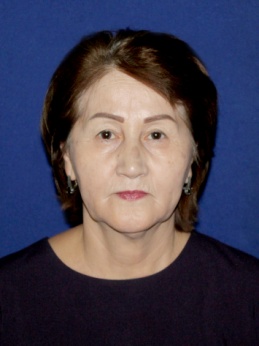 ОбразованиеОбразованиеОбразованиеОбразование1975-19791975-1979Алматинский педагогический институт иностранных языков, г.АлматыАлматинский педагогический институт иностранных языков, г.АлматыОпыт работы1980-1995  Учитель английского языка с.ш. имени М.Ауэзова г.Шардара Опыт работы1980-1995  Учитель английского языка с.ш. имени М.Ауэзова г.Шардара Опыт работы1980-1995  Учитель английского языка с.ш. имени М.Ауэзова г.Шардара Опыт работы1980-1995  Учитель английского языка с.ш. имени М.Ауэзова г.Шардара 1995-20041995-2004Учитель английского языка лицей №9 г.ШымкентПреподаватель английского языка МКТУУчитель английского языка лицей №9 г.ШымкентПреподаватель английского языка МКТУ2004-20162004-2016Учитель английского языка с.ш.  №2Учитель английского языка с.ш.  №22019 – настоящее время2019 – настоящее времяПреподаватель кафедры английского языкознания ЮКГУ им. М.АуэзоваПреподаватель кафедры английского языкознания ЮКГУ им. М.АуэзоваПеречень преподаваемых дисциплинПеречень преподаваемых дисциплинПрактическая грамматика  английского языка и междууровневые тестыПрактическая грамматика  английского языка и междууровневые тестыПеречень преподаваемых дисциплинПеречень преподаваемых дисциплинПолный рабочий деньПолный рабочий деньПредыдущие места работы в организациях образованияПредыдущие места работы в организациях образованияПредыдущие места работы в организациях образованияПредыдущие места работы в организациях образования1980-1995 1995-20042004-20161980-1995 1995-20042004-2016Учитель английского языка с.ш. имени М.Ауэзова г.ШардараУчитель английского языка лицей №9 г.ШымкентПреподаватель английского языка МКТУУчитель английского языка с.ш. имени М.Ауэзова г.ШардараУчитель английского языка лицей №9 г.ШымкентПреподаватель английского языка МКТУНеакадемическийНеакадемическийНеакадемическийНеакадемический----Повышение квалификации:Повышение квалификации:Повышение квалификации:Повышение квалификации:2010-20122010-2012Сертификат повышение квалификации методика обучения английскому языку в рамках «Инновационные технологии в обучении иностранным языкам», Казахский Университет международых отношений и мировых языков имени Абылай ханаСертификат повышение квалификации методика обучения английскому языку в рамках «Инновационные технологии в обучении иностранным языкам», Казахский Университет международых отношений и мировых языков имени Абылай ханаНаграды и премииНаграды и премииНаграды и премииНаграды и премии20162016«Білім ісінің үздігі» медаль«Білім ісінің үздігі» медальДеятельность в сфере услугДеятельность в сфере услугДеятельность в сфере услугДеятельность в сфере услуг----Публикации и презентацииПубликации и презентацииПубликации и презентацииПубликации и презентации20122012Dictionary of compound wordsDictionary of compound words20122012Usage and comprehension of idioms, proverbs and sayings by native speakers of English//ВестникМКТУим.  А. Яссауи №2 (78), 2012.Usage and comprehension of idioms, proverbs and sayings by native speakers of English//ВестникМКТУим.  А. Яссауи №2 (78), 2012.Новые научные разработки:Новые научные разработки:Новые научные разработки:Новые научные разработки:----Дополнительная информацияДополнительная информацияДополнительная информацияДополнительная информация----